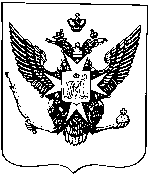 Муниципальные новости ПавловскаИнформационно-аналитический бюллетень18 декабря 2019 года                                                                                    Выпуск № 25_________________________________________________________________________________________________________________________________________________________________________________________________________________________________________________________________В номере: - РЕШЕНИЕ Муниципального Совета города Павловска от 18 декабря 2019 года № 16/2.1 « Об утверждении плана нормотворческой деятельности Муниципального Совета города Павловска на 2020 год»;- РЕШЕНИЕ Муниципального Совета города Павловска от 18 декабря 2019 года № 16/3.1 «Об утверждении Положения о порядке проведения конкурса на замещение должности муниципальной службы в органах местного самоуправления города Павловска»;- РЕШЕНИЕ Муниципального Совета города Павловска от 18 декабря 2019 года № 16/4.1 «О внесении изменений в Порядок размещения сведений о доходах, расходах, об имуществе и обязательствах имущественного характера лиц, замещающих должности муниципальной службы в органах местного самоуправления города Павловска  и членов их семей, на официальном сайте внутригородского муниципального образования Санкт-Петербурга город Павловск в  информационно - телекоммуникационной сети Интернет и предоставления этих сведений общероссийским средствам массовой информации для опубликования, утвержденный решением Муниципального Совета города Павловска от 22.05.2019 № 6/7.1»;- РЕШЕНИЕ Муниципального Совета города Павловска от 18 декабря 2019 года № 16/5.1 «Об утверждении графика приема граждан депутатами Муниципального Совета города Павловска шестого созыва на 2020 год»;- РЕШЕНИЕ Муниципального Совета города Павловска от 18 декабря 2019 года № 16/6.1 «О принятии во втором и третьем чтениях (в целом) изменений в решение Муниципального Совета города Павловска от 14.11.2018 № 11/3.1 «О бюджете муниципального образования город Павловск на 2019 год и на плановый период 2020-2021 годов» (в ред. решения №13/11.1 от 23.10.2019)»________________________________________________________________________________________________________________________________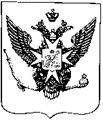 Муниципальный Советгорода ПавловскаРЕШЕНИЕот  18 декабря  2019 года							№ 16/2.1Об утверждении плана нормотворческой деятельности Муниципального Совета города Павловска на 2020 год
    	В соответствии со  ст. 35  Федерального закона от 06.10.2003  N 131-ФЗ "Об общих принципах организации местного самоуправления в Российской Федерации", ст.  26 Закона  Санкт-Петербурга от 23.09.2009 № 420-79 «Об организации местного самоуправления в Санкт-Петербурге», ст.  25 Устава внутригородского муниципального образования  Санкт-Петербурга город Павловск,  Муниципальный Совет города ПавловскаРЕШИЛ:1. Принять к сведению отчет Главы муниципального образования города Павловска об итогах нормотворческой деятельности Муниципального Совета города Павловска за 2019 год (приложение № 1).2. Утвердить план нормотворческой  деятельности  Муниципального Совета города Павловска  на 2020 год согласно Приложению № 2.  	3. Настоящее решение вступает в силу с момента принятия.    	4. Контроль  за исполнением  настоящего решения возложить на Главу муниципального образования города Павловска. Глава муниципального образования города Павловска:								В.В. Зибарев		   Приложение № 1              к решению Муниципального Совета       города Павловска от 18.12. 2019 №  16/2.1 Отчет о нормотворческой деятельности Муниципального Совета города Павловска за 2019 год 		В 2019 году организовано и проведено 16 заседаний Муниципального Совета города Павловска, в том числе 11заседаний  Муниципальным Советом 5 созыва,  5 заседаний Муниципальным Советом 6 созыва.	Всего рассмотрено вопросов 98 вопросов, принято 26 нормативно-правовых актов и   62 решения  по другим вопросам:	1. Принято 3 решения Муниципального Совета, определяющих порядок решения вопросов местного значения:- О принятии Положения о порядке организации территориального общественного самоуправления во внутригородском муниципальном образовании  Санкт- Петербурга город Павловск (от 18.04.2019 № 3/2.1);- О принятии Положения  о порядке решения органами местного самоуправления города Павловска  вопроса местного значения «Размещение и содержание наружной информации в части указателей, информационных щитов и стендов на территории муниципального образования город Павловск» (от 19.06. 2019 № 7/3.1);- О принятии Положения о порядке решения органами местного самоуправления города Павловска вопросов местного значения «Организация благоустройства территории внутригородского муниципального образования Санкт-Петербурга город Павловск в соответствии с законодательством в сфере благоустройства» и «Осуществление работ в сфере озеленения территории муниципального образования» (от 23.10.2019 № 13/7.1);	2. Принято 6 правовых актов, направленных на совершенствование деятельности органов местного самоуправления  города Павловска в области противодействия коррупции:-Об утверждении отчета об исполнении Программы по противодействию коррупции в муниципальном образовании город Павловск за 2018 год (от 30.01.2019 № 1/3.1);-О внесении изменений в Положение о  порядке получения муниципальными служащими внутригородского муниципального образования Санкт-Петербурга город Павловск разрешения представителя нанимателя (работодателя) на участие на безвозмездной основе в управлении некоммерческими организациями, утвержденное решением Муниципального Совета города Павловска  от 27.06.2018  № 7/6.1 (от 18.04.2019 № 7/6.1);- О принятии Положения о комиссии органов местного самоуправления муниципального образования город Павловск  по соблюдению требований к служебному поведению муниципальных служащих и урегулированию конфликта интересов на муниципальной службе (от 03.07.2019 № 8/4.1)-О внесении изменений в состав комиссии по противодействию коррупции в органах местного самоуправления города Павловска, утвержденный решением Муниципального Совета города Павловска от 28.10.2015 № 11/3.1 (от 13.11.2019 № 14/5.1);- О внесении изменений в Порядок  размещения сведений о доходах, расходах, об имуществе и обязательствах имущественного характера лиц, замещающих должности муниципальной службы в органах местного самоуправления города Павловска  и членов их семей, на официальном сайте внутригородского муниципального образования Санкт-Петербурга город Павловск в  информационно - телекоммуникационной сети Интернет и предоставления этих сведений общероссийским средствам массовой информации для опубликования, утвержденный решением Муниципального Совета города Павловска от 22.05.2019 № 6/7.1(от 18.12.2019 № 16/4.1).            3. В течение 2019 года принято 19 решений, касающихся бюджета муниципального образования города Павловска.            4 . В целях приведения ранее принятых правовых актов в соответствие с требованиями действующего законодательства решениями Муниципального Совета города Павловска внесены  изменения и дополнения в 4 действующих правовых акта:  -О внесении изменений в Положение о порядке проведения регионального дня приёма граждан  руководителями органов местного самоуправления города Павловска  и (или) уполномоченными ими на это лицами, утвержденное решением Муниципального Совета города Павловска  от 23.05.2018  № 5/5.1 (от 03.07. № 8/2.1);-О внесении изменений в Положение  о порядке решения органами местного самоуправления города Павловска вопроса местного значения «Размещение и содержание наружной информации в части указателей, информационных щитов и стендов на территории муниципального образования город Павловск», утвержденное решением Муниципального Совета города Павловска от 19.06.2019  № 7/3.1(от 23.10.2019 № 13/8.1);- О внесении изменений в Положение о порядке организации территориального общественного самоуправления во внутригородском муниципальном образовании Санкт-Петербурга город Павловск утвержденное решением Муниципального Совета города Павловска от 18.04.2019 № 5/2.1 (от 13.11.2019 № 14/3.1);-О внесении изменений в Положение о бюджетном процессе в муниципальном образовании город Павловск, утвержденное решением Муниципального Совета города Павловска от 24.02.2016 № 2/2.1 (в ред. решения Муниципального Совета города Павловска от 26.09.2018 № 9/6.1)  (от 13.11.2019 № 14/4.1).	5. Принято 8 решений, регулирующих вопросы прохождения муниципальной службы.	6. В связи с изменениями федерального и регионального законодательства, принимая во внимание мнение Юридического комитета Правительства СПб, Прокуратуры Пушкинского района, отменены следующие решения Муниципального Совета города Павловска:- решение Муниципального Совета города Павловска от 15.03.2013 № 2/2.1 «Об утверждении Положения  «О порядке решения вопроса местного значения по оказанию натуральной помощи малообеспеченным гражданам, находящимся в трудной жизненной ситуации, нарушающей жизнедеятельность гражданина, которую он не может преодолеть самостоятельно, в виде обеспечения их топливом»;- решение Муниципального Совета города Павловска от 04.09.2013 № 6/5.1 «О внесении изменений в решение муниципального Совета города Павловска от 15.03.2013 № 2/2.1 «Об утверждении Положения  «О порядке решения вопроса местного значения по оказанию натуральной помощи малообеспеченным гражданам, находящимся в трудной жизненной ситуации, нарушающей жизнедеятельность гражданина, которую он не может преодолеть самостоятельно, в виде обеспечения их топливом»;- решение Муниципального Совета города Павловска от 19.06.2019 №7/4.1 «О принятии Положения о Местной администрации  города Павловска» (от 28.08.2019 № 10/3.1)	7. В 2019 году  Муниципальным Советом была проделана  работа над актуализацией Устава муниципального образования. В связи с изменением федерального и регионального законодательства  было подготовлено 7 поправок в действующую редакцию Устава. Однако, зарегистрировать в Главном  Управлении Министерства юстиции  Российской Федерации  по Санкт-Петербургу изменения и дополнения в действующий Устав не удалось. Эту работу необходимо будет провести Муниципальному Совету  шестого созыва в 1-2 квартале 2020 года.	8. На первом заседании 30.01.2019 депутатами был заслушан отчет главы муниципального образования города Павловска В.В. Зибарева о результатах своей деятельности за 2018 год.	9. В 2019 году организовано и проведено 2 публичных слушания по бюджету (25.04.2019 по отчету за 2018 год, 26.11.2019 – по бюджету на 2020 год),  14.03.2019 подготовлена  и проведена встреча с населением муниципального образования  об основных результатах деятельности органов местного самоуправления города Павловска за 2018 год и задачах на 2019 год.	10. Вся информация о деятельности органов местного самоуправления и все принятые нормативные правовые акты размещались на официальном сайте муниципального образования, публиковались в информационно-аналитическом бюллетене «Муниципальные новости Павловске» и газете «Наш Павловск».Приложение № 2               к решению Муниципального Совета города Павловска от 18.12. 2019  №  16/2.1 План нормотворческой деятельности Муниципального Совета города  Павловска на 2020 год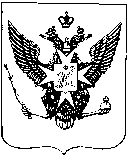 Муниципальный Советгорода ПавловскаРЕШЕНИЕот 18 декабря 2019 года								№ 16/3.1 Об утверждении Положения о порядке проведения конкурсана замещение должности муниципальной службы в органах местного самоуправления города ПавловскаВ соответствии с Федеральным Законом от 02.03.2007 № 25-ФЗ «О муниципальной службе в Российской Федерации», Законом Санкт-Петербурга от 15.02.2000 № 53-8 «О регулировании отдельных вопросов муниципальной службы в Санкт-Петербурге», Муниципальный Совет города ПавловскаРЕШИЛ:1. Утвердить Положение о порядке проведения конкурса на замещение должности муниципальной службы в органах местного самоуправления города Павловска согласно приложению № 1 к настоящему решению.2. Со дня вступления в силу настоящего решения признать утратившими силу:2.1. Решение Муниципального Совета города Павловска от 21.03.2012 № 4/3.1 «Об утверждении Положения о конкурсе на замещение должности муниципальной службы в органах местного самоуправления города Павловска»;2.2. Решение Муниципального Совета города Павловска от 04.09.2013 № 6/5.4 «О внесении изменений в решение Муниципального Совета города Павловска от 21.03.2012 № 4/3.1 «Об утверждении Положения о конкурсе на замещение должности муниципальной службы в органах местного самоуправления города Павловска»;2.3. Решение Муниципального Совета города Павловска от 17.06.2015 № 8/4.1 «О внесении изменений в решение Муниципального Совета города Павловска от 21.03.2012 № 4/3.1 «Об утверждении Положения о конкурсе на замещение должности муниципальной службы в органах местного самоуправления города Павловска»;2.4. Решение Муниципального Совета города Павловска от 24.05.2017 № 5/3.1                    «О внесении изменений в решение Муниципального Совета города Павловска  от 21.03. 2012    № 4/3.1 «Об утверждении Положения о конкурсе на замещение должности муниципальной службы в органах местного самоуправления города Павловска» (с учетом изменений от 17.06.2015 № 8/3.1);2.5.   Решение Муниципального Совета города Павловска от 27.09.2017  № 8/8.1 «Об отмене решения Муниципального Совета города Павловска от 24.05.2017 № 5/3.1 и внесении изменений в решение Муниципального Совета города Павловска от 21.03.2012 № 4/3.1 «Об утверждении Положения о конкурсе на замещение должности муниципальной службы в органах местного самоуправления города Павловска» (с учетом изменений от 04.09.2013 № 6/5.1 и 17.06.2015 № 8/4.1) ;2.6.   Решение Муниципального Совета города Павловска от 30.01.2019 № 1/5.1 «Об утверждении Положения о порядке проведения конкурса на замещение должности муниципальной службы в органах местного самоуправления города Павловска»;2.7. Решение Муниципального Совета города Павловска от 18.04.2019 № 5/4.1 «О внесении изменений в Положение о порядке проведения конкурса на замещение должности муниципальной службы в органах местного самоуправления города Павловска, утвержденное решением Муниципального Совета города Павловска от 30.01.2019 № 1/5.1»;2.8. Решение Муниципального Совета города Павловска от 23.10.2019 № 13/9.1 «О внесении изменений в Положение о порядке проведения конкурса на замещение должности муниципальной службы в органах местного самоуправления города Павловска, утвержденное решением Муниципального Совета города Павловска от 30.01.2019 № 1/5.1»         3. Настоящее решение опубликовать в информационно-аналитическом бюллетене «Муниципальные новости города Павловска» и разместить на официальном сайте муниципального образования в информационно-телекоммуникационной сети Интернет по адресу: http://www.mo-pavlovsk.ru/.	4. Настоящее решение вступает в силу со дня его официального опубликования.	5. Контроль за исполнением  настоящего решения возложить на Главу муниципального образования города Павловска.Глава муниципального образования города Павловска				                                                  В.В. ЗибаревПриложение № 1к решению Муниципального Советагорода Павловскаот 18.12.2019 № 16/3.1ПОЛОЖЕНИЕо порядке проведения конкурса на замещение должности муниципальной службы в органах местного самоуправления города ПавловскаНастоящее Положение о порядке проведения конкурса на замещение должности муниципальной службы в органах местного самоуправления города Павловска в соответствии с Федеральным законом от 02.03.2007 № 25-ФЗ «О муниципальной службе в  Российской Федерации» и Законом Санкт-Петербурга от 15.02.2000 № 53-8 «О регулировании отдельных вопросов муниципальной службы в Санкт-Петербурге» определяет порядок проведения конкурса на замещение должности муниципальной службы в органах местного самоуправления города Павловска.Настоящее Положение не регламентирует порядок проведения конкурса на замещение должности Главы Местной администрации города Павловска.Общие положения1.1. Конкурс на замещение должности муниципальной службы проводится при замещении должности муниципальной службы отнесенной к следующим группам должностей, предусмотренных реестром должностей муниципальной службы в Санкт-Петербурге:а) главные должности муниципальной службы;б) ведущие должности муниципальной службы;в) старшие должности муниципальной службы.1.2. За исключением случаев, предусмотренных пунктом 1.3. настоящего Положения, конкурс на замещение должности муниципальной службы не проводится:1.2.1. В случаях, независимо от группы должностей муниципальной службы:а) перевода муниципального служащего на иную должность муниципальной службы в органах местного самоуправления муниципального образования;б) заключения срочного трудового договора.в) отсутствия решения о его проведении.1.3. В случае, когда осуществляется замещение вакантной должности муниципальной службы на должность, к должностным обязанностям которой отнесено выполнение отдельных государственных полномочий Санкт-Петербурга по организации и осуществлению деятельности по опеке и попечительству, назначению и выплате денежных средств на содержание детей, находящихся под опекой или попечительством, и денежных средств на содержание детей, переданных на воспитание в приемные семьи, замещение вакантной должности осуществляется на конкурсной основе.1.4. Целью конкурса является оценка профессионального уровня претендентов на замещение должности муниципальной службы и их соответствия установленным квалификационным требованиям к должности муниципальной службы.1.5. Термины, используемые в настоящем Положении:конкурс – конкурс на замещение должности муниципальной службы в органе местного самоуправления муниципального образования;конкурсная комиссия – комиссия, формируемая в органе местного самоуправления муниципального образования, в целях проведения конкурса на замещение должности муниципальной службы;претендент – гражданин, изъявивший желание участвовать в конкурсе путем подачи документов в соответствии с разделом 2 настоящего Положения, и принимающий участие в конкурсе;кандидат – претендент, отобранный конкурсной комиссией по результатам конкурса на замещение должности муниципальной службы;руководитель органа местного самоуправления – выборное либо заключившее контракт (трудовой договор) лицо, наделенное исполнительно распорядительными полномочиями по организации деятельности органа местного самоуправления и осуществляющее в отношениях с муниципальными служащими органа местного самоуправления функции представителя нанимателя (работодателя).1.6. Основными принципами конкурса являются: создание равных условий для всех претендентов, объективность оценки и единство требований ко всем претендентам.1.7. Решение об объявлении конкурса принимается руководителем органа местного самоуправления, в котором осуществляется замещение должности муниципальной службы.Информационное сообщение об объявлении конкурса публикуется в средствах массовой информации муниципального образования и размещается на сайте органа местного самоуправления муниципального образования. В случае, когда конкурс объявлен на замещение вакантной должности должностного лица местного самоуправления и (или) должности муниципальной службы, к должностным обязанностям которых отнесено выполнение отдельных государственных полномочий Санкт-Петербурга по организации и осуществлению деятельности по опеке и попечительству, назначению и выплате денежных средств на содержание детей, находящихся под опекой (попечительством), и денежных средств на содержание детей, переданных на воспитание в приемные семьи (далее –должность по реализации государственного полномочия по опеке (попечительству)), орган местного самоуправления направляет в Комитет по социальной политике Санкт-Петербурга распоряжение о проведении конкурса на замещение вакантной должности в течение 5 дней со дня его издания.1.8. Конкурс организуется и проводится органом местного самоуправления, в котором осуществляется замещение должности муниципальной службы.1.9. Условия конкурса на замещение должности муниципальной службы, сведения о дате, времени и месте его проведения, проект трудового договора с муниципальным служащим, подлежат опубликованию в средствах массовой информации муниципального образования не позднее, чем за 20 дней до дня проведения конкурса.2. Допуск граждан к участию в конкурсе 2.1. Претендентами могут быть совершеннолетние дееспособные граждане Российской Федерации, граждане иностранных государств – участников международных договоров Российской Федерации, в соответствии с которыми иностранные граждане имеют право находиться на муниципальной службе, в возрасте до 65 лет, отвечающие следующим требованиям:а)       владение государственным языком Российской Федерации;б) наличие уровня профессионального образования, отвечающего квалификационным требования по замещаемой должности;в) наличие стажа муниципальной службы или стажа работы по специальности, отвечающего квалификационным требованиям по замещаемой должности.2.2. Претенденты на замещение вакантной должности для участия в конкурсепредоставляют следующие документы:а)  заявление с просьбой о поступлении на муниципальную службу и замещениидолжности муниципальной службы с перечнем предоставленных документов;б) собственноручно заполненную и подписанную анкету по форме, установленной уполномоченным Правительством Российской Федерации федеральным органом исполнительной власти;в)  паспорт;г)  фотографией (3х4) (2 шт);д) трудовую книжку, за исключением случаев, когда трудовой договор (контракт) заключается впервые или копию трудовой книжки, заверенную кадровой службой по месту работы (службы);е)  документ об образовании; ж) страховое свидетельство обязательного пенсионного страхования, за исключением случаев, когда трудовой договор (контракт) заключается впервые;з)  свидетельство о постановке физического лица на учет в налоговом органе по месту жительства на территории Российской Федерации;и)  документы воинского учета - для граждан, пребывающих в запасе, и лиц, подлежащих призыву на военную службу;к)  заключение медицинской организации об отсутствии заболевания, препятствующего поступлению на муниципальную службу (учетная форма № 001-ГС/у, утвержденная приказом Минздравсоцразвития России от 14.12.2009 № 984н);л) сведения о доходах за год, предшествующий году поступления на муниципальную службу, об имуществе и обязательствах имущественного характера своих супруги (супруга) и несовершеннолетних детей;м) сведения об адресах сайтов и (или) страниц сайтов в информационно-телекоммуникационной сети "Интернет", на которых гражданин, претендующий на замещение должности муниципальной службы, размещал общедоступную информацию, а также данные, позволяющие его идентифицировать за три календарных года, предшествующих году поступления на муниципальную службу;н) письменное согласие участника на обработку его персональных данных по форме согласно приложению к настоящему Положению;о) иные документы, предусмотренные федеральными законами, указами Президента Российской Федерации и постановлениями Правительства Российской Федерации.2.3. Срок приема документов, перечисленных в пункте 2.2. настоящего Положения, устанавливается руководителем органа местного самоуправления продолжительностью не менее 30 календарных дней.2.4. Сотрудник органа местного самоуправления, осуществляющий приём документов для участия в конкурсе в присутствии претендента осуществляет копирование представленных в соответствии с подпунктами «в», «д», «е», «ж», «з», «и», пункта 2.2. настоящего Положения документов и заверяет сделанные копии своей подписью. Оригиналы документов, представленных в соответствии с подпунктами «в», «д», «е», «ж», «з», «и» пункта 2.2. настоящего Положения, возвращаются претенденту. Претендент вправе для участия в конкурсе предоставить уже заверенные нотариально или уполномоченным лицом по месту своей работы документы, предусмотренные подпунктами «в», «д», «е», «ж», «з», «и» пункта 2.2. настоящего Положения.2.5. При приеме пакет документов регистрируется в присутствии претендента, и копия зарегистрированного заявления с отметкой о регистрации выдаётся претенденту. Подача комплекта документов для участия в конкурсе означает согласие претендента на обработку его персональных данных, изложенных в представленном пакете документов в целях проведения конкурса.2.6. Сведения, представленные претендентом могут подвергаться проверке в порядке, установленном федеральными законами и Законом Санкт-Петербурга от 12 июля 2012 года № 371-68 «О проверке достоверности и полноты сведений, предоставляемых гражданами, претендующими на замещение должностей муниципальной службы в Санкт-Петербурге, и муниципальными служащими в Санкт-Петербурге, и соблюдения муниципальными служащими в Санкт-Петербурге требований к служебному поведению».2.7. Претендент в любой момент после подачи документов по письменному заявлению может забрать свои документы, что приравнивается к отказу от участия в конкурсе.3. Конкурсная комиссия3.1. Для проведения конкурса на замещение должности муниципальной службы руководителем органа местного самоуправления формируется конкурсная комиссия. При формировании комиссии определяется ее председатель и секретарь комиссии.3.2. Количественный состав комиссии составляет 5 человек.3.3. В состав конкурсной комиссии в качестве члена конкурсной комиссии в обязательном порядке включаются:1) специалист, осуществляющий кадровую работу в органе местного самоуправления;2) в случае, когда конкурс проводится на замещение вакантной должности по реализации государственного полномочия по опеке (попечительству) – представитель Комитета по социальной политике Санкт-Петербурга (далее также – Комитет).3.4. Представитель Комитета принимает участие:- в заседании конкурсной комиссии в соответствии с муниципальным правовым актом о проведении конкурса на замещение вакантной должности;- в оценке профессионального уровня претендентов (конкурсантов) на замещение должности муниципальной службы, их соответствия установленным квалификационным требованиям к должности муниципальной службы.3.5. По решению руководителя органа местного самоуправления к работе в составе конкурсной комиссии могут привлекаться сотрудники других органов местного самоуправления муниципального образования.3.6. По окончанию периода, отведенного в соответствии с пунктом 2.3. настоящегоПоложения на подачу документов для участия в конкурсе, лицом, осуществляющим прием документов формируется список претендентов и со всеми поступившими в орган местного самоуправления документами по каждому претенденту направляется в конкурсную комиссию. В случае, когда конкурс проводится на замещение вакантной должности по реализации государственного полномочия по опеке (попечительству), лицо, осуществляющее прием документов, не позднее чем за 7 дней до проведения конкурса представляет в Комитет для сведения список претендентов, изъявивших желание участвовать в конкурсе на замещение вакантной должности с приложением справки, содержащей сведения об уровне профессионального образования, квалификации и стаже работы каждого претендента, с указанием даты, времени и места проведения конкурса.3.7. Заседание конкурсной комиссии считается правомочным, если на нём присутствует 2/3 членов комиссии.3.8. Если на заседание конкурсной комиссии явилось менее 2/3 от числа членов комиссии, заседание переносится на дату и время, определяемые простым большинством присутствующих членов комиссии. В случае если за два или более предложенных вариантов даты и времени было подано равное число голосов, принимается вариант, предусматривающий ближайшие дату и время. Срок переноса даты заседания конкурсной комиссии не может превышать 30 календарных дней.3.9. Решения конкурсной комиссии принимаются простым большинством голосов,присутствующих на заседании членов комиссии и оформляются в протокольной форме.3.10. Председатель комиссии ведёт заседание и решает организационные вопросы.Секретарь комиссии ведет протоколы заседаний конкурсной комиссии. Протокол заседания конкурсной комиссии подписывается всеми членами комиссии, принявшими участие в заседании.4. Порядок проведения Конкурса и оценка деловых качеств кандидатов4.1. Конкурс проводится в два этапа:а) первый этап конкурса проводится в отсутствии претендентов и предусматривает рассмотрение представленных на конкурс документов;б)   второй этап конкурса проводится в форме собеседования с претендентами на замещение должности муниципальной службы с целью оценки профессионального уровня претендентов.4.2. В рамках первого этапа конкурса конкурсная комиссия проводит рассмотрение представленного пакета документов каждого из претендентов на предмет:а) отсутствия обстоятельств, предусмотренных статьей 13 Федерального закона от 02.03.2007 № 25-ФЗ «О муниципальной службе в Российской Федерации» в качестве ограничений, связанных с муниципальной службой и выносит решение о наличии (отсутствии) обстоятельств, препятствующих принятию на муниципальную службу;б) соответствия требованиям, установленным Федеральным законом от 02.03.2007 № 25-ФЗ «О муниципальной службе в Российской Федерации», для поступления на муниципальную службу и выносит решение о соответствии (не соответствии) претендента требованиям, установленным Федеральным законом от 02.03.2007 №25-ФЗ «О муниципальной службе в Российской Федерации», для поступления на муниципальную службу;в) соответствия претендента квалификационным требованиям, установленным для замещаемой должности и выносит решение о соответствии (не соответствии) претендента квалификационным требованиям, установленным для замещения должности муниципальной службы по которой проводится конкурс.По итогам рассмотрения вопросов, предусмотренных подпунктами «а», «б», «в» пункта 4.2. настоящего Положения комиссия выносит решение о допуске (отказе в допуске) претендента ко второму этапу конкурса.4.3. В рамках второго этапа конкурса конкурсная комиссия проводит собеседования с претендентами.Заседание комиссии проводится по форме собеседования с претендентами, в ходе собеседования претендент отвечает на вопросы членов комиссии, цель которых выявить претендентов, обладающих наилучшими профессиональными знаниями, умениями, необходимыми для исполнения должностных обязанностей по замещаемой должности муниципальной службы.5. Решения конкурсной комиссии по результатам Конкурса5.1. В ходе проведения Конкурса конкурсная комиссия осуществляется оценку профессионального уровня претендентов на замещение должности муниципальной службы, их соответствия установленным квалификационным требованиям к должности муниципальной службы. По результатам оценки, конкурсная комиссия отбирает кандидатов на должность из числа претендентов5.2. Решение конкурсной комиссии по результатам проведения Конкурса принимается в отсутствие кандидатов.5.3. Решение конкурсной комиссии является основанием для назначения представителем нанимателя (работодателем) одного из кандидатов на соответствующую должность муниципальной службы в органе местного самоуправления города Павловска, если иное не определено законодательством Российской Федерации и Санкт-Петербурга, либо отказа в таком назначении.5.4. Если в результате проведения Конкурса не были выявлены кандидаты, отвечающие требованиям, предъявляемым по должности муниципальной службы, на замещение которой проводился Конкурс, конкурсная комиссия обращается с предложением к руководителю органа местного самоуправления города Павловска об объявлении повторного Конкурса.5.5. Конкурсная комиссия сообщает каждому кандидату о результатах Конкурса в письменной форме в течение месяца со дня его завершения.6. Заключительные положения6.1. Расходы, связанные с участием в Конкурсе (проезд к месту проведения Конкурса и обратно, проживание и другие расходы), граждане производят за счет собственных средств.6.2. Споры, связанные с проведением Конкурса, рассматриваются руководителем соответствующего органа местного самоуправления города Павловска или в судебном порядке. Приложение № 1 к Положению                                                                     В _____________________________________________________                                                                                               (указывается орган местного самоуправления города Павловска)                                                                              от ____________________________________________________                                                                            (фамилия, имя, отчество)                                                                               зарегистрированного по адресу:                                                                                              ______________________________________________________                                                                                      (адрес указывается с почтовым индексом)                                                                               паспорт серия _____ № _________                                                                                              ______________________________________________________                                                                           (дата выдачи и наименование органа, выдавшего документ)СОГЛАСИЕна обработку персональных данныхЯ, __________________________________________________________(фамилия, имя, отчество)в соответствии требованиями статьи 9 Федерального закона от 27 июля 2006 года № 152-ФЗ «О персональных данных» даю согласие __________________________________________________________________,                       (указывается орган местного самоуправления города Павловска)(далее – Оператор), расположенный по адресу:196620, Санкт-Петербург, г. Павловск, Песчаный пер., 11/16                                                                                           , на обработку моих персональных данных, включающих:1) фамилия,2) имя,3) отчество,4) данные по факту изменения фамилии, имени или отчества (изменяемые фамилия, имя, отчество, дата и место изменения фамилии, имени, отчества, причины изменения),5) данные свидетельства о постановке физического лица на учет в налоговом            органе по месту жительства на территории Российской Федерации (ИНН),6) данные страхового свидетельства государственного пенсионного страхования,7) пол (мужской, женский),8) дата рождения (год, месяц, день),9) место рождения (село, деревня, город, район, область, край, республика,            страна),10) гражданство,11) сведения об образовании и данные документов об образовании,12) сведения о послевузовом профессиональном образовании: аспирантура,            адъюнктура, докторантура (наименование образовательного или научного учреждения, год окончания); ученая степень ученое звание (дата присвоения, номера дипломов, аттестатов) и данные соответствующих документов,13) данные по факту знания иностранных языков,14) данные о трудовой деятельности, включая учебу в высших и средних специальных учебных заведениях, военную службу, работу по совместительству, предпринимательскую деятельность и т.п. (месяц и год поступления (ухода), должность с указанием организации, адрес организации (в т.ч. за границей)),15) паспортные данные,16) адрес места жительства (адрес по месту регистрации, фактический),17) контактный телефон либо иной вид связи,18) отношение к воинской обязанности и воинское звание,19) данные о наличии классного чина федеральной гражданской службы, дипломатического ранга, воинского или специального звания, классного чина правоохранительной службы, классного чина гражданской службы субъекта Российской Федерации, квалификационного разряда государственной службы, квалификационного разряда или классного чина муниципальной службы (кем и когда присвоен),20) данные о наличии (отсутствии) государственных наград, иных наград и знаков отличия,21) данные о наличии (отсутствии) судимости,22) данные о наличии (отсутствии) допуска к государственной тайне, оформленный за период работы, службы, учебы (форма допуска, номер и дата),23) данные о близких родственниках (отец, мать, братья, сестры, дети, муж (жена) в том числе бывшие) включающие:а) степень родства,б) фамилия,в) имя,г) отчество,д) год, число, месяц и место рождения,е) место работы (наименование и адрес организации),ж) служебное положение (должность по месту работы),з) домашний адрес (адрес по месту регистрации, фактического пребывания),и) данные по факту проживания за границей (фамилия, имя отчество, с какого времени проживают за границей),й) данные по факту оформления документов для выезда на постоянное место жительства в другое государство (фамилия, имя отчество, с какого времени планируется проживание за границей),24) данные по факту пребывания за границей (когда, где, с какой целью),25) данные заграничного паспорта,26) данные об участии в выборных представительных органах,27) данные (сведения) о своих доходах, имуществе и обязательствах имущественного характера,28) данные (сведения) о доходах, имуществе и обязательствах имущественного характера своих супруги (супруга) и несовершеннолетних детей,29) данные заключения медицинского учреждения о наличии (отсутствии) заболевания, препятствующего поступлению на муниципальную службу и ее прохождению, а также сведения, содержащиеся в указанном заключении,30) биометрические данные (фотография),31) иные персональные данные, предоставленные мною в рамках следующих документов:____________________________________________________________(указываются документы, предоставляемые в составе пакета документов для участия в конкурсе на замещение должности муниципальной службы в органах местного самоуправления города Павловска, предоставляемые гражданином по своей инициативе).Персональные данные предоставляются Оператору в целях рассмотрения моей кандидатуры для назначения на должность муниципальной службы в порядке, установленном Положением о порядке проведения конкурса на замещение должности муниципальной службы в органах местного самоуправления города Павловска.Предоставляю Оператору право осуществлять все действия (операции) с моими персональными данными, включая сбор, систематизацию, накопление, хранение, уточнение (обновление, изменение), использование, распространение (в том числе передачу) обезличивание, блокирование, уничтожение. Оператор вправе обрабатывать мои персональные данные посредством внесения их в электронную базу данных, включения в списки (реестры) и отчетные формы, предусмотренные документами, регламентирующими предоставление отчетных данных  (документов) по работе_____________________________________________________________       (указывается орган местного самоуправления города Павловска)Оператор имеет право во исполнение своих обязательств на обмен (прием и передачу) моими персональными данными с органами государственной власти, правоохранительными, контрольными и надзорными органами, а также для реализации пункта 4 статьи 16 Федерального закона Российской Федерации от 02.03.2007 № 25-ФЗ «О муниципальной службе в Российской Федерации» с иными органами, учреждениями и организациями. Обмен (прием и передача) моих персональных данных может осуществляться с использованием машинных носителей или по каналам связи, с соблюдением мер, обеспечивающих их защиту от несанкционированного доступа, при условии, что их прием и обработка будут осуществляться лицом, обязанным соблюдать конфиденциальность (профессиональную тайну). Оператор имеет право хранить мои персональные данные в соответствии с требованиями, установленными для архивного хранения кадровых документов.Передача моих персональных данных иным лицам или иное их разглашение, не предусмотренное настоящим согласием, может осуществляться только с моего письменного согласия.Настоящее согласие дано мною __________________                                                                                                 (дата)Настоящее согласие действует со дня его подписания до дня его отзыва                                 в письменной форме.________________                    _________________                ________________                (дата)                                                                           (подпись)                                               (расшифровка подписи)Муниципальный Советгорода ПавловскаРЕШЕНИЕот 18 декабря 2019 года						     № 16/4.1 Заслушав и обсудив правотворческую инициативу прокурора Пушкинского района Санкт-Петербурга, в соответствии с Указом Президента Российской Федерации от 08.07.2013 № 613 «Вопросы противодействия коррупции», Федеральным законом от 25.12.2008 № 273-ФЗ «О противодействии коррупции», с целью приведения правовых актов Муниципального Совета города Павловска в соответствие с действующим законодательством Муниципальный Совет города ПавловскаРЕШИЛ:1. Внести в Порядок размещения сведений о доходах, расходах, об имуществе и обязательствах имущественного характера лиц, замещающих должности муниципальной службы в органах местного самоуправления города Павловска  и членов их семей, на официальном сайте внутригородского муниципального образования Санкт-Петербурга город Павловск в  информационно - телекоммуникационной сети Интернет и предоставления этих сведений общероссийским средствам массовой информации для опубликования, утвержденный решением Муниципального Совета города Павловска от 22.05.2019 № 6/7.1, следующие изменения:Пункт 4. Порядка изложить в следующей редакции:«4. Сведения о доходах, расходах, об имуществе и обязательствах имущественного характера, указанные в пункте 2 настоящего Порядка, за весь период замещения должностей лицом, замещающим должность муниципальной службы, замещение которых влечет за собой размещение его сведений о доходах, расходах, об имуществе и обязательствах имущественного характера, а также сведения о доходах, расходах, об имуществе и обязательствах имущественного характера его супруги (супруга) и несовершеннолетних детей, находятся на официальном сайте, и ежегодно обновляются в течение 14 рабочих дней со дня истечения срока, установленного для их подачи».	2. Настоящее решение вступает в силу со дня его принятия.Глава муниципального образования города Павловска				                                      В.В. Зибарев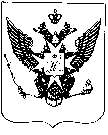 Муниципальный Советгорода ПавловскаРЕШЕНИЕот 18 декабря 2019 года							       № 16/5.1Об утверждении графика приема граждан депутатами Муниципального Советагорода Павловска шестого созыва на 2020 годВ соответствии с Федеральным законом от 06.10.2003 № 131-ФЗ «Об общих принципах организации местного самоуправления в Российской Федерации», законом Санкт-Петербурга от 23.09.2009 № 420-79 «Об организации местного самоуправления в Санкт-Петербурге», ст.  33 Устава внутригородского муниципального образования Санкт-Петербурга город Павловск, для упорядочения взаимодействия депутатов Муниципального Совета города Павловска с жителями муниципального образования,  	Муниципальный Совет города Павловска РЕШИЛ:1. Утвердить график приема граждан депутатами Муниципального Совета города Павловска шестого созыва на 2020 год согласно Приложению.2.  Опубликовать график приема граждан в газете «Наш Павловск» и разместить на официальном сайте.3.   Решение вступает в силу со дня его принятия.4. Контроль за исполнением настоящего решения возложить на Главу муниципального образования города Павловска.Глава муниципального образованиягорода Павловска						                               В.В. Зибарев                                                                                Приложениек решению Муниципального Совета города Павловска от 18.12.2019 № 16/5.1ГРАФИК ПРИЕМА ГРАЖДАНдепутатами Муниципального Совета города Павловскашестого созыва на 2020 год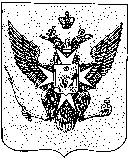 Муниципальный Советгорода ПавловскаРЕШЕНИЕот 18 декабря 2019 года							       № 16/6.1О принятии во втором и третьем чтениях (в целом) изменений в решение Муниципального Совета города Павловска от 14.11.2018 № 11/3.1 «О бюджете муниципального образования город Павловск на 2019 год и на плановый период 2020-2021 годов» (в ред. решения №13/11.1 от 23.10.2019)В соответствии с Бюджетным кодексом Российской Федерации, Уставом внутригородского муниципального образования Санкт-Петербурга город Павловск, Положением о бюджетном процессе в муниципальном образовании город ПавловскМуниципальный Совет города ПавловскаРЕШИЛ:Внести в решение Муниципального Совета города Павловска от 14.11.2018 № 11/3.1 (в редакции решения от 23.10.2019 №13/11.1) «О бюджете муниципального образования город Павловск на 2019 год и на плановый период 220-2021 годов» следующие изменения:Статью 1 изложить в следующей редакции:«Статья 1.Утвердить бюджет муниципального образования город Павловск на 2019 год и на плановый период 2020-2021 годов (далее также - местный бюджет города Павловска):общий объем доходов - на 2019 год в сумме 81 412,2 тыс. руб.;- на 2020 год в сумме 79 725,4 тыс. руб.;- на 2021 год в сумме 80 877,1 тыс. руб.;        общий объем расходов - на 2019 год в сумме 91 029,4 тыс. руб.;- на 2020 год в сумме 91 076,0 тыс. руб., в том числе условно утвержденные расходы в сумме 1 650,0 тыс. руб.;- на 2021 год в сумме 94 469,6 тыс. руб., в том числе условно утвержденные расходы в сумме 3 400,0 тыс. руб.;общий дефицит бюджета- на 2019 год в сумме 9 617,2 тыс. руб.;- на 2020 год в сумме 11 350,6 тыс. руб.;- на 2021 год в сумме 13 592,5 тыс. руб.    1.2.  Статью 2 изложить в следующей редакции:                  «Статья 2.Утвердить объем межбюджетных трансфертов, получаемых из бюджета Санкт-Петербурга - в 2019 году в сумме 25 867,9 тыс. руб.;- в 2020 году в сумме 25 956,2 тыс. руб.;         - в 2021 году в сумме 26 918,0 тыс. руб.»             1.3.  Статью 14 изложить в следующей редакции:«Статья 14.Утвердить объем бюджетных ассигнований, направляемых на исполнение муниципальных программ на 2019 год и на плановый период 2020 и 2021 годов:1.  «Благоустройство территории муниципального образования город Павловск»- на 2019 год в сумме 33 919,2 тыс. руб.;- на 2020 год в сумме 32 866,2 тыс. руб.;- на 2021 год в сумме 33 206,9 тыс. руб.2. «Текущий ремонт и содержание дорог, расположенных в пределах границ муниципального образования город Павловск (в соответствии с перечнем, утвержденным Правительством Санкт-Петербурга») - на 2019 год в сумме 3 360,9 тыс. руб.;- на 2020 год в сумме 3 013,3 тыс. руб.;      - на 2021 год в сумме 3 109,8 тыс. руб.3. «Участие в организации и финансировании временного трудоустройства несовершеннолетних в возрасте от 14 до 18 лет в свободное от учебы время» - на 2019 год в сумме 1 009,8 тыс. руб.;- на 2020 год в сумме 687,7 тыс. руб.;- на 2021 год в сумме 715,2 тыс. руб.4. «Проведение подготовки и обучения неработающего населения способам защиты и действиям в чрезвычайных ситуациях, а также способам защиты от опасностей, возникающих при ведении военных действий или вследствие этих действий» - на 2019 год в сумме 76,8 тыс. руб.;- на 2020 год в сумме 81,0 тыс. руб.;      - на 2021 год в сумме 84,2 тыс. руб.       5. «Участие в деятельности по профилактике правонарушений в муниципальном образовании город Павловск» - на 2019 год в сумме 17,4 тыс. руб.;- на 2020 год в сумме 64,3 тыс. руб.;- на 2021 год в сумме 66,9 тыс. руб.6. «Участие в профилактике терроризма и экстремизма, а также в минимизации и (или) ликвидации последствий проявления терроризма и экстремизма на территории муниципального образования город Павловск» - на 2019 год в сумме 22,5 тыс. руб.;       - на 2020 год в сумме 32,4 тыс. руб.;- на 2021 год в сумме 33,7 тыс. руб.7. «Участие в мероприятиях по профилактике незаконного потребления наркотических средств и психотропных веществ, новых потенциально опасных психоактивных веществ, наркомании в муниципальном образовании город Павловск»- на 2019 год в сумме 156,5 тыс. руб.;- на 2020 год в сумме 171,0 тыс. руб.;- на 2021 год в сумме 177,8 тыс. руб.8. «Участие в реализации мероприятий по охране здоровья граждан от воздействия окружающего табачного дыма и последствий потребления табака на территории муниципального образования город Павловск» - на 2019 год в сумме 139,1 тыс. руб.;- на 2020 год в сумме 146,1 тыс. руб.;- на 2021 год в сумме 151,9 тыс. руб.9. «Молодежная политика» - на 2019 год в сумме 667,3 тыс. руб.;- на 2020 год в сумме 768,8 тыс. руб.;       - на 2021 год в сумме 796,8 тыс. руб.10. «Культура и досуг»- на 2019 год в сумме 5 865,5 тыс. руб.;- на 2020 год в сумме 6 458,7 тыс. руб.;- на 2021 год в сумме 6 483,3 тыс. руб.11. «Содействие развитию малого бизнеса на территории муниципального образования город Павловск»- на 2019 год в сумме 7,6 тыс. руб.;- на 2020 год в сумме 10,8 тыс. руб.;- на 2021 год в сумме 11,3 тыс. руб.12. «Обеспечение условий для развития на территории муниципального образования город Павловск физической культуры и массового спорта, организация и проведение официальных физкультурных мероприятий, физкультурно-оздоровительных мероприятий и спортивных мероприятий муниципального образования»        - на 2019 год в сумме 724,0 тыс. руб.; - на 2020 год в сумме 1 217,2 тыс. руб.; - на 2021 год в сумме 1 238,9 тыс. руб.        13. «Участие в мероприятиях по охране окружающей среды в границах муниципального образования город Павловск»        - на 2019 год в сумме 49,6 тыс. руб.;- на 2020 год в сумме 70,0 тыс. руб.;- на 2021 год в сумме 70,0 тыс. руб.        14. «Периодические издания, учреждённые представительным органом местного самоуправления»- на 2019 год в сумме 1 597,0 тыс. руб.;- на 2020 год в сумме 2 147,8 тыс. руб.;- на 2021 год в сумме 2 233,7 тыс. руб.»Изложить Приложения №№ 1-4 в прилагаемой новой редакции.Настоящее решение вступает в силу со дня его официального опубликования.Глава муниципального образованиягорода Павловска		          		                                       	 В.В. ЗибаревИнформационно-аналитический бюллетень «Муниципальные новости Павловска», выпуск № 25 от 18.12.2019Официальное издание Муниципального Совета города Павловска. Учредитель, редакция, издатель: Муниципальный Совет города ПавловскаГлавный редактор: Зибарев В.В. Адрес редакции: 196620, Санкт-Петербург, г. Павловск, Песчаный пер., д. 11/16, телефон: 465-17-73. Тираж 100 экз.Отпечатано на копировальном оборудовании Местной администрации города Павловска, г. Павловск, Песчаный пер., д. 11/16.Распространяется бесплатно.- О внесении изменений в решение  Муниципального Совета города Павловска от 19.12.2018 № 12/6.1  «Об утверждении Положения о порядке размещения сведений о доходах, расходах, об имуществе и обязательствах имущественного характера лиц, замещающих муниципальные должности, должность главы местной администрации по контракту и членов их семей на официальном сайте внутригородского муниципального образования Санкт-Петербурга город Павловск в  информационно - телекоммуникационной сети Интернет и предоставления этих сведений        средствам массовой информации для опубликования» (от 28.08.2019 № 10/4.1);№ п/пНаименование проекта правового актаСубъект права законодательной инициативыСроки внесения проекта муниципального правового акта на рассмотрение Муниципального Совета 1.Об утверждении отчета об исполнении бюджета муниципального образования города Павловска за 2019 Глава Местной администрации города Павловска1-2 квартал 2.О внесении изменений и дополнений в Устав внутригородского муниципального  образования Санкт-Петербурга город ПавловскГлава муниципального образования города Павловска1-2  квартал 3.О признании утратившими  силу муниципальных правовых актовГлава муниципального образования города Павловска2-4 квартал4.О внесении изменений и дополнений в действующие нормативные правовые акты Муниципального Совета города Павловска в целях приведения их в соответствие с требованиями действующего законодательстваГлава муниципального образования города Павловска2-4 квартал5.О рассмотрении  законотворческих инициатив органов прокуратуры РФГлава муниципального образования города Павловск1-4 квартал 6.О принятии  нормативных  правовых  актов Муниципального Совета города Павловска в соответствии с требованиями действующего законодательстваГлава муниципального образования города Павловск1-4 квартал7.О внесении изменений в бюджет муниципального образования города Павловска на 2020 год и на плановый период 2021-2022 годовГлава Местной администрации города Павловска1 – 4 квартал 8.О принятии  бюджета муниципального образования города Павловска на 2021  год и на плановый период 2022-2023 годовГлава Местной администрации города Павловска4 квартал 9.Об утверждении программы по противодействию коррупции в органах местного самоуправления города Павловска на 2020 годГлава муниципального образования города Павловск1 квартал10.Об утверждении плана нормотворческой деятельности на 2021 годГлава муниципального образования города Павловск4 квартал О внесении изменений в Порядок размещения сведений о доходах, расходах, об имуществе и обязательствах имущественного характера лиц, замещающих должности муниципальной службы в органах местного самоуправления города Павловска  и членов их семей, на официальном сайте внутригородского муниципального образования Санкт-Петербурга город Павловск в  информационно - телекоммуникационной сети Интернет и предоставления этих сведений общероссийским средствам массовой информации для опубликования, утвержденный решением Муниципального Совета города Павловска от 22.05.2019 № 6/7.1№ п/пФИОВремя проведения приемаМесто проведения приема1.Васильев Вячеслав ГерардовичПервый          понедельник16.00 - 18.00Песчаный пер., д. 5/13 Музейно- выставочный комплекс ЦККД «Павловск», каб. № 172.Васильев Дмитрий Владимирович1-я среда17.00-19.00Динамо, Клубная ул., д. 1Подростково-молодежный клуб «Павловчанин»3.Зибарев Валерий Викторовичпо средам16.00 - 18.00Песчаный пер., д. 11/16 Административное здание  города Павловска, каб. № 264.Комлева Ирина Николаевна1-й четверг14.00-16.00ул. Конюшенная, д. 7ЦККД «Павловск», каб. № 255.Павлов Геннадий Юрьевич3-я пятница16.00-18.00Звериницкая ул., д. 21Подростково-молодежный клуб «Заречье»6.Парамонова Ольга Альбертовнапо вторникам16.00 - 18.00ул. Просвещения, д. 3 ДДТ «Павловский», каб. № 377.Печникова Ирина Евгеньевна4-я среда11.00-13.00Песчаный пер., д. 11/16 Административное здание  города Павловска, каб. № 268.Семенова Лариса Ивановна1-й и 4-йпонедельник16.00 - 18.00Песчаный пер., д. 11/16 Административное здание  города Павловска, каб. № 289.Филатов Юрий Владимирович1-й вторник16.00-18.00Песчаный пер., д. 11/16 Административное здание  города Павловска, каб. № 710.Чайкина  Галина Васильевна3-я среда15.00-17.00Песчаный пер., д. 11/16 Административное здание  города Павловска, каб. № 26     Приложение №1     Приложение №1     Приложение №1     Приложение №1 к решению Муниципального Совета к решению Муниципального Совета к решению Муниципального Совета к решению Муниципального Советагорода Павловска № 11/3.1 от  14.11.2018(в редакции решения от 18.12.2019 № 16/6.1)города Павловска № 11/3.1 от  14.11.2018(в редакции решения от 18.12.2019 № 16/6.1)города Павловска № 11/3.1 от  14.11.2018(в редакции решения от 18.12.2019 № 16/6.1)города Павловска № 11/3.1 от  14.11.2018(в редакции решения от 18.12.2019 № 16/6.1)Доходы бюджета муниципального образования город Павловск на 2019 год и на плановый период 2020 -2021 годовДоходы бюджета муниципального образования город Павловск на 2019 год и на плановый период 2020 -2021 годовДоходы бюджета муниципального образования город Павловск на 2019 год и на плановый период 2020 -2021 годовДоходы бюджета муниципального образования город Павловск на 2019 год и на плановый период 2020 -2021 годовДоходы бюджета муниципального образования город Павловск на 2019 год и на плановый период 2020 -2021 годовДоходы бюджета муниципального образования город Павловск на 2019 год и на плановый период 2020 -2021 годовДоходы бюджета муниципального образования город Павловск на 2019 год и на плановый период 2020 -2021 годовтыс. руб.тыс. руб.тыс. руб.№ п/пКод Код Источники доходов2019 годПлановый периодПлановый период№ п/пКод Код Источники доходов2019 год2020 год2021 годI0001 00 00000 00 0000 000 НАЛОГОВЫЕ И НЕНАЛОГОВЫЕ ДОХОДЫ55 544,353 662,053 847,610001 05 00000 00 0000 000НАЛОГИ НА СОВОКУПНЫЙ ДОХОД44 943,942 401,642 565,71.11821 05 01000 00 0000 110Налог, взимаемый в связи с применением упрощенной системы налогообложения41 000,038 300,038 300,01.1.11821 05 01011 01 0000 110Налог, взимаемый с налогоплательщиков, выбравших в качестве объекта налогообложения доходы32 400,027 500,027 500,01.1.21821 05 01021 01 0000 110Налог, взимаемый с налогоплательщиков, выбравших в качестве объекта налогообложения доходы, уменьшенные на величину расходов (в том числе минимальный налог, зачисляемый в бюджеты субъектов Российской Федерации)8 600,010 800,010 800,01.2.1821 05 02010 02 0000 110Единый налог на вмененный доход для отдельных видов деятельности2 722,92 831,82 945,11.3.1821 05 04030 02 0000 110Налог, взимаемый  в связи с применением патентной системы налообложения, зачисляемый в бюджеты городов федерального значения1 221,01 269,81 320,62.0001 11 00000 00 0000 000ДОХОДЫ ОТ ИСПОЛЬЗОВАНИЯ ИМУЩЕСТВА, НАХОДЯЩЕГОСЯ В ГОСУДАРСТВЕННОЙ И МУНИЦИПАЛЬНОЙ СОБСТВЕННОСТИ8 600,010 664,410 654,92.1.0001 11 05000 00 0000 120Доходы, получаемые в виде арендной либо иной платы за передачу в возмездное пользование государственного и муниципального имущества (за исключением имущества бюджетных и автономных учреждений, а также имущества государственных и муниципальных унитарных предприятий, в том числе казенных)8 600,010 664,410 654,92.1.1.0001 11 05010 00 0000 120Доходы, получаемые в виде арендной платы за земельные участки, государственная собственность на которые не разграничена, а также средства от продажи права на заключение договоров аренды указанных земельных участков8 600,010 664,410 654,92.1.1.1.8301 11 05011 02 0000 120Доходы, получаемые в виде арендной платы за земельные участки, государственная собственность на которые не разграничена и которые расположены в границах городов федерального значения, а также средства от продажи права на заключение договоров аренды указанных земельных участков8 600,010 664,410 654,92.1.1.1.1.8301 11 05011 02 0100 120Арендная плата и поступления от продажи права на заключение договоров аренды земельных участков, за исключением земельных участков, предоставленных на инвестиционных условиях8 600,010 664,410 654,93.0001 13 00000 00 0000 000ДОХОДЫ ОТ ОКАЗАНИЯ ПЛАТНЫХ УСЛУГ (РАБОТ) И КОМПЕНСАЦИИ ЗАТРАТ ГОСУДАРСТВА1 078,0220,0240,03.1.0001 13 02990 00 0000 130Прочие доходы от компенсации затрат государства1 078,0220,0240,03.1.1.0001 13 02993 03 0000 130Прочие доходы от компенсации затрат бюджетов внутригородских муниципальных образований городов федерального значения1 078,0220,0240,03.1.1.1.8671 13 02993 03 0100 130Средства, составляющие восстановительную стоимость зеленых насаждений внутриквартального озеленения и подлежащие зачислению в бюджеты внутригородских муниципальных образований Санкт-Петербурга в соответствии с законодательством Санкт-Петербурга1 078,0220,0240,04.0001 16 00000 00 0000 000ШТРАФЫ, САНКЦИИ, ВОЗМЕЩЕНИЕ УЩЕРБА922,4376,0387,04.1.1821 16 06000 01 0000 140Денежные взыскания (штрафы) за нарушение законодательства о применении контрольно-кассовой техники при осуществлении наличных денежных расчетов и (или) расчетов с использованием платежных карт1,55,05,04.2.0001 16 90000 00 0000 140Прочие поступления от денежных взысканий (штрафов) и иных сумм в возмещение ущерба920,9371,0382,04.2.1.0001 16 90030 03 0000 140Прочие поступления от денежных взысканий (штрафов) и иных сумм в возмещение ущерба, зачисляемые в  бюджеты внутригородских муниципальных образований городов федерального значения 920,9371,0382,04.2.1.1.8061 16 90030 03 0100 140Штрафы за административные правонарушения в области благоустройства, предусмотренные главой 4 Закона Санкт-Петербурга "Об административных правонарушениях в Санкт-Петербурге"845,0300,0300,04.2.1.2.8071 16 90030 03 0100 140Штрафы за административные правонарушения в области благоустройства, предусмотренные главой 4 Закона Санкт-Петербурга "Об административных правонарушениях в Санкт-Петербурге"50,040,050,04.2.1.3.8611 16 90030 03 0100 140Штрафы за административные правонарушения в области благоустройства, предусмотренные главой 4 Закона Санкт-Петербурга "Об административных правонарушениях в Санкт-Петербурге"16,530,030,04.2.1.4.8611 16 90030 03 0200 140Штрафы за административные правонарушения в области предпринимательской деятельности, предусмотренные статьей 44 Закона Санкт-Петербурга "Об административных правонарушениях в Санкт-Петербурге"0,01,01,04.2.1.5.9871 16 90030 03 0400 140Денежные средства от уплаты поставщиком (подрядчиком, исполнителем) неустойки (штрафа, пени) за неисполнение или за ненадлежащее исполнение им условий гражданско-правовой сделки.9,40,01,05.0001 17 00000 00 0000 000ПРОЧИЕ НЕНАЛОГОВЫЕ ДОХОДЫ0,00,00,05.1.0001 17 01000 00 0000 180Невыясненные поступления0,00,00,05.1.1.9871 17 01030 03 0000 180Невыясненные поступления, зачисляемые в  бюджеты внутригородских муниципальных образований городов федерального значения0,00,00,05.2.9871 17 05000 00 0000 180Прочие неналоговые доходы0,00,00,05.2.1.9871 17 05030 03 0000 180Прочие неналоговые доходы бюджетов внутригородских муниципальных образований городов федерального значения0,00,00,05.2.1.1.9871 17 05030 03 0200 180Другие подвиды прочих неналоговых доходов бюджетов внутригородских муниципальных образований Санкт-Петербурга0,00,00,0II0002 00 00000 00 0000 000БЕЗВОЗМЕЗДНЫЕ ПОСТУПЛЕНИЯ25 867,925 956,226 918,01.0002 02 00000 00 0000 000Безвозмездные поступления от других бюджетов бюджетной системы РФ25 867,925 956,226 918,01.1.0002 02 10000 00 0000 150Дотации бюджетам бюджетной системы Российской Федерации 378,20,00,01.1.1.0002 02 19999 00 0000 150Прочие дотации378,20,00,01.1.1.1.9872 02 19999 03 0000 150Прочие дотации бюджетам внутригородских муниципальных образований городов федерального значения378,20,00,01.2.0002 02 30000 00 0000 150Субвенции бюджетам бюджетной системы Российской Федерации25 489,725 956,226 918,01.2.1.0002 02 30024 00 0000 150Субвенции местным бюджетам на выполнение передаваемых полномочий субъектов Российской Федерации18 088,318 690,419 358,01.2.1.1.9872 02 30024 03 0000 150Субвенции бюджетам внутригородских муниципальных образований городов федерального значения на выполнение передаваемых полномочий субъектов Российской Федерации18 088,318 690,419 358,01.2.1.1.19872 02 30024 03 0100 150Субвенции бюджетам внутригородских муниципальных образований  Санкт-Петербурга на исполнение отдельных государственных полномочий Санкт-Петербурга по организации и осуществлению деятельности по опеке и попечительству2 499,72 414,02 422,41.2.1.1.29872 02 30024 03 0200 150Субвенции  бюджетам внутригородских муниципальных образований Санкт-Петербурга на исполнение отдельного государственного полномочия Санкт-Петербурга по определению должностных лиц, уполномоченных составлять протоколы об административных правонарушениях, и составлению протоколов об административных правонарушениях7,27,57,81.2.1.1.39872 02 30024 03 0300 150Субвенции  бюджетам внутригородских муниципальных образований Санкт-Петербурга на исполнение отдельного государственного полномочия Санкт-Петербурга по организации и осуществлению уборки и санитарной очистки территорий15 581,416 268,916 927,81.2.2.0002 02 30027 00 0000 150Субвенции бюджетам  на содержание ребенка в семье опекуна и приемной семье, а также вознаграждение, причитающееся приемному родителю7 401,47 265,87 560,01.2.2.19872 02 30027 03 0000 150Субвенции бюджетам внутригородских муниципальных образований городов федерального значения на содержание ребенка в семье опекуна и приемной семье, а также вознаграждение, причитающееся приемному родителю7 401,47 265,87 560,01.2.2.1.19872 02 30027 03 0100 150Субвенции бюджетам внутригородских муниципальных образований  Санкт-Петербурга на содержание ребенка в семье опекуна и приемной семье4 160,44 322,34 497,41.2.2.1.29872 02 30027 03 0200 150Субвенции бюджетам внутригородских муниципальных образований  Санкт-Петербурга на вознаграждение, причитающееся приемному родителю3 241,02 943,53 062,620002 08 00000 00 0000  150 Перечисления для осуществления возврата (зачета) излишне уплаченных или излишне взысканных сумм налогов, сборов и иных платежей, а также сумм процентов за несвоевременное осуществление такого возврата и процентов, начисленных на излишне взысканные суммы0,00,00,02.1.9872 08 03000 03 0000 150Перечисления из бюджетов внутригородских муниципальных образований городов федерального значения (в бюджеты внутригородских муниципальных образований городов федерального значения) для осуществления возврата (зачета) излишне уплаченных или излишне взысканных сумм налогов, сборов и иных платежей, а также сумм процентов за несвоевременное осуществление такого возврата и процентов, начисленных на излишне взысканные суммы0,00,00,0ИТОГО ДОХОДОВ81 412,279 618,280 765,6Приложение №2Приложение №2Приложение №2Приложение №2Приложение №2к решению Муниципального Совета  Павловска к решению Муниципального Совета  Павловска к решению Муниципального Совета  Павловска к решению Муниципального Совета  Павловска к решению Муниципального Совета  Павловска города Павловска № 11/3.1 от 14.11.2018города Павловска № 11/3.1 от 14.11.2018города Павловска № 11/3.1 от 14.11.2018города Павловска № 11/3.1 от 14.11.2018города Павловска № 11/3.1 от 14.11.2018(в редакции решения от 18.12.2019 № 16/6.1)(в редакции решения от 18.12.2019 № 16/6.1)(в редакции решения от 18.12.2019 № 16/6.1)(в редакции решения от 18.12.2019 № 16/6.1)(в редакции решения от 18.12.2019 № 16/6.1)Ведомственная структура расходов бюджета муниципального образования город Павловск на 2019 год и на плановый период 2020 -2021 годовВедомственная структура расходов бюджета муниципального образования город Павловск на 2019 год и на плановый период 2020 -2021 годовВедомственная структура расходов бюджета муниципального образования город Павловск на 2019 год и на плановый период 2020 -2021 годовВедомственная структура расходов бюджета муниципального образования город Павловск на 2019 год и на плановый период 2020 -2021 годовВедомственная структура расходов бюджета муниципального образования город Павловск на 2019 год и на плановый период 2020 -2021 годовВедомственная структура расходов бюджета муниципального образования город Павловск на 2019 год и на плановый период 2020 -2021 годовВедомственная структура расходов бюджета муниципального образования город Павловск на 2019 год и на плановый период 2020 -2021 годовВедомственная структура расходов бюджета муниципального образования город Павловск на 2019 год и на плановый период 2020 -2021 годовВедомственная структура расходов бюджета муниципального образования город Павловск на 2019 год и на плановый период 2020 -2021 годовВедомственная структура расходов бюджета муниципального образования город Павловск на 2019 год и на плановый период 2020 -2021 годов (тыс. руб.) (тыс. руб.) (тыс. руб.) (тыс. руб.) (тыс. руб.)№ п/пНаименование статейКод ГРБСкод разделаКод подразделаКод целевой статьиКод вида расходов 2019 годПлановый периодПлановый период№ п/пНаименование статейКод ГРБСкод разделаКод подразделаКод целевой статьиКод вида расходов 2019 год2020 год2021 год1.МУНИЦИПАЛЬНЫЙ СОВЕТ ГОРОДА ПАВЛОВСКА8933 064,33 112,93 123,61.1.Общегосударственные вопросы89301003 064,33 112,93 123,61.1.1.Функционирование высшего должностного лица субъекта Российской Федерации и муниципального образования89301 021 325,71 326,91 328,41.1.1.1.Глава муниципального образования89301 02002 00 00 0101 325,71 326,91 328,41.1.1.1.1.Расходы на выплату персоналу в целях обеспечения выполнения функций государственными (муниципальными) органами, казенными учреждениями, органами управления государственными внебюджетными фондами8930102002 00 00 0101001 325,71 326,91 328,41.1.2.Функционирование законодательных (представительных) органов государственной власти и представительных органов муниципальных образований89301031 654,61 702,01 711,21.1.2.1.Аппарат представительного органа муниципального образования8930103002 00 00 0211 654,61 702,01 711,21.1.2.1.2.Расходы на выплату персоналу в целях обеспечения выполнения функций государственными (муниципальными) органами, казенными учреждениями, органами управления государственными внебюджетными фондами8930103002 00 00 0211001 485,61 485,61 485,61.1.2.1.1.Закупка товаров, работ и услуг для обеспечения государственных (муниципальных) нужд8930103002 00 00 021200169,0216,4225,61.3.Другие общегосударственные вопросы893011384,084,084,01.3.1.Уплата членских взносов на осуществление деятельности Совета муниципальных образований Санкт-Петербурга и содержание его органов8930113093 00 00 00084,084,084,01.3.1.1.Иные бюджетные ассигнования8930113093 00 00 00080084,084,084,02.МЕСТНАЯ АДМИНИСТРАЦИЯ ГОРОДА ПАВЛОВСКА98785 765,187 963,191 346,02.1.Общегосударственные вопросы987010014 202,815 626,517 369,92.1.1.Функционирование Правительства Российской Федерации, высших исполнительных органов государственной  власти субъектов Российской Федерации, местных администраций987010413 468,413 233,913 211,62.1.1.1.Глава местной администрации (исполнительно-распорядительного органа муниципального образования)9870104002 00 00 0311 482,71 326,91 328,42.1.1.1.1.Расходы на выплату персоналу в целях обеспечения выполнения функций государственными (муниципальными) органами, казенными учреждениями, органами управления государственными внебюджетными фондами9870104002 00 00  0311001 482,71 326,91 328,42.1.1.2.Содержание и обеспечение деятельности местной администрации по решению вопросов местного значения9870104002 00 00 0329 486,09 493,09 460,82.1.1.2.1.Расходы на выплату персоналу в целях обеспечения выполнения функций государственными (муниципальными) органами, казенными учреждениями, органами управления государственными внебюджетными фондами9870104002 00 00 0321007 831,47 831,57 831,72.1.1.2.2.Закупка товаров, работ и услуг для обеспечения государственных (муниципальных) нужд9870104002 00 00 0322001 551,41 641,51 609,12.1.1.2.3.Иные бюджетные ассигнования9870104002 00 00 032800103,220,020,02.1.1.3.Расходы на исполнение государственного полномочия Санкт-Петербурга по организации и осуществлению  деятельности по опеке и попечительству за счёт субвенций из бюджета Санкт - Петербурга987010400 20 0G0 8502 499,72 414,02 422,42.1.1.3.1Расходы на выплату персоналу в целях обеспечения выполнения функций государственными (муниципальными) органами, казенными учреждениями, органами управления государственными внебюджетными фондами987010400 20 0G0 8501002 335,92 243,82 245,22.1.1.3.1.1.Закупка товаров, работ и услуг для обеспечения государственных (муниципальных) нужд987010400 20 0G0 850200163,8170,2177,22.1.2.1.Резервные фонды98701110,0350,0350,02.1.2.1.1.Резервный фонд Местной администрации987011107 00 000 0600,0350,0350,02.1.3.Иные бюджетные ассигнования987011107 00 000 0608000,0350,0350,02.1.3.1.Другие общегосударственные вопросы9870113734,42 042,63 808,32.1.3.1.1.Формирование архивных фондов органов местного самоуправления, муниципальных предприятий и учреждений9870113090 00 00 070474,166,669,32.1.3.1.2.Закупка товаров, работ и услуг для обеспечения государственных (муниципальных) нужд9870113090 00 00 070200474,166,669,32.1.3.1.2.Осуществление закупок товаров, работ, услуг для обеспечения муниципальных нужд9870113091 00 00 000213,2221,8230,62.1.3.1.2.1Закупка товаров, работ и услуг для обеспечения государственных (муниципальных) нужд9870113091 00 00 000200213,2221,8230,62.1.3.1.3.Участие в деятельности по профилактике правонарушений в муниципальном образовании город Павловск 9870113092 01 00 00017,464,366,92.1.3.1.3.1.Закупка товаров, работ и услуг для обеспечения государственных (муниципальных) нужд9870113092 01 00 00020017,464,366,92.1.3.1.4.Участие в  профилактике терроризма и экстремизма, а также в минимизации и (или) ликвидации последствий проявления терроризма и экстремизма на территории муниципального образования город Павловск9870113092 02 00 00022,532,433,72.1.3.1.4.1.Закупка товаров, работ и услуг для обеспечения государственных (муниципальных) нужд9870113092 02 00 00020022,532,433,72.1.3.1.5.Расходы на исполнение государственного полномочия Санкт-Петербурга по составлению протоколов об административных правонарушениях за счёт субвенций из Бюджета Санкт-Петербурга987011309 20 0G0 1007,27,57,82.1.3.1.5.1.Закупка товаров, работ и услуг для обеспечения государственных (муниципальных) нужд987011309 20 0G0 1002007,27,57,82.1.3.1.6.Условно утвержденные расходы9870113990 00 09 9900,01 650,03 400,02.1.3.1.6.1.Иные бюджетные ассигнования9870113990 00 09 9908000,01650,03400,02.2.Национальная безопасность и правоохранительная деятельность987030076,881,084,22.2.1.Зашита населения и территории от чрезвычайных ситуаций природного и техногенного характера, гражданская оборона987030976,881,084,22.2.1.1.Проведение подготовки и обучения неработающего населения способам защиты и действиям в чрезвычайных ситуациях, а также способам защиты от опасностей, возникающих при ведении военных действий или вследствие этих действий987030921 90 000 12076,881,084,22.2.1.1.1.Закупка товаров, работ и услуг для обеспечения государственных (муниципальных) нужд987030921 90 000 12020076,881,084,22.3.Национальная экономика98704004 378,33 711,83 836,32.3.1.Общеэкономические вопросы98704011 009,8687,7715,22.3.1.1.Участие в организации и финансировании временного трудоустройства несовершеннолетних в возрасте от 14 до 18 лет в свободное от учебы время987040151 00 000 1401 009,8687,7715,22.3.1.1.1.Закупка товаров, работ и услуг для обеспечения государственных (муниципальных) нужд987040151 00 000 1402001 009,8687,7715,22.3.2                                                                                                  Дорожное хозяйство (дорожные фонды)98704093 360,93 013,33 109,82.3.2.1.Текущий ремонт и содержание дорог, расположенных в пределах границ муниципального образования (в соответствии с перечнем, утвержденным Правительством Санкт-Петербурга)987040931 50 000 2503 360,93 013,33 109,82.3.2.1.1.Закупка товаров, работ и услуг для государственных (муниципальных) нужд987040931 50 000 2502003 360,93 013,33 109,82.3.3.Другие вопросы в области национальной экономики98704127,610,811,32.3.3.1.Содействие развитию малого бизнеса на территории муниципального образования город Павловск987041234 50 000 1307,610,811,32.3.3.1.1.Закупка товаров, работ и услуг для обеспечения государственных (муниципальных) нужд987041234 50 000 1302007,610,811,32.4.Жилищно-коммунальное хозяйство987050049 500,649 135,150 134,72.4.1Благоустройство987050349 500,649 135,150 134,72.4.1.1.Текущий ремонт придомовых и дворовых территорий, включая проезды и въезды, пешеходные дорожки, организация дополнительных парковочных мест на дворовых территориях, установка, содержание и ремонт ограждений газонов, установка и содержание малых архитектурных форм, уличной мебели и хозяйственно-бытового оборудования987050360 00 000 3011 183,53 278,43 293,42.4.1.1.1.Закупка товаров, работ и услуг для обеспечения государственных (муниципальных) нужд987050360 00 000 3012001 183,53 278,43 293,42.4.1.2.Создание зон отдыха, в том числе обустройство, содержание и уборка территорий детских и спортивных площадок  на территории  муниципального образования город Павловск987050360 00 000 30324 971,320 908,420 914,82.4.1.2.1.Закупка товаров, работ и услуг для обеспечения государственных (муниципальных) нужд987050360 00 000 30320023 878,320 908,420 914,82.4.1.2.2.Иные бюджетные ассигнования987050360 00 000 3038001 093,00,00,02.4.1.3.Ликвидация несанкционированных свалок бытовых отходов и мусора и уборка территорий, водных акваторий, тупиков и проездов, не включенных в адресные программы, утвержденные исполнительными органами государственной власти Санкт-Петербурга987050360 00 000 305184,9218,2227,02.4.1.3.1.Закупка товаров, работ и услуг для обеспечения государственных (муниципальных) нужд987050360 00 000 305200184,9218,2227,02.4.1.4.Организация сбора и вывоза бытовых отходов и мусора с территории муниципального образования город Павловск, на которой расположены жилые дома частного жилищного фонда 987050360 00 000 30423,834,235,52.4.1.4.1.Закупка товаров, работ и услуг для обеспечения государственных (муниципальных) нужд987050360 00 000 30420023,834,235,52.4.1.5.Расходы на исполнение государственного полномочия Санкт-Петербурга по организации и  осуществлению уборки и санитарной очистки территорий за счёт субвенций из бюджета Санкт-Петербурга987050360 00 0G3 16015 581,416 268,916 927,82.4.1.5.1.Закупка товаров, работ и услуг для государственных (муниципальных) нужд987050360 00 0G3 16020015 581,416 268,916 927,82.4.1.6.Озеленение территорий зеленых насаждений общего пользования местного значения, в том числе организация работ по компенсационному озеленению, содержание, включая уборку, территорий зеленых насаждений, ремонт объектов зеленых насаждений и защиту зеленых насаждений, проведение паспортизации территорий зеленых насаждений, организация санитарных рубок, а также удаление аварийных, больных деревьев и кустарников, создание (размещение) объектов зеленых насаждений 987050360 00 000 3072 158,42 564,92 643,52.4.1.6.1.Закупка товаров, работ и услуг для государственных (муниципальных) нужд987050360 00 000 3072002 158,42 564,92 643,52.4.1.7.Выполнение оформления к праздничным мероприятиям на территории муниципального образования город Павловск987050360 00 000 3065 284,65 535,75 757,12.4.1.7.1.Закупка товаров, работ и услуг для обеспечения государственных (муниципальных) нужд987050360 00 000 3062005 284,65 535,75 757,12.4.1.8.Устройство искусственных неровностей на проездах и въездах на придомовых территориях и дворовых территориях987050360 00 000 302112,7278,5285,82.4.1.8.1Закупка товаров, работ и услуг для обеспечения государственных (муниципальных) нужд9870503600 00 00 302200112,7278,5285,82.4.1.9.Проведение мероприятий по обеспечению доступности городской среды для маломобильных групп населения на территориях дворов муниципального образования город Павловск9870503600 00 00 3080,047,949,82.4.1.9.1Закупка товаров, работ и услуг для обеспечения государственных (муниципальных) нужд987050360 00 000 3082000,047,949,82.5.Охрана окружающей среды987060049,670,070,02.5.1.Другие вопросы в области охраны окружающей среды987060549,670,070,02.5.1.1.Участие в мероприятиях по охране окружающей среды в границах муниципального образования город Павловск987060541 00 000 15049,670,070,02.5.1.1.1.Закупка товаров, работ и услуг для обеспечения государственных (муниципальных) нужд987060541 00 000 15020049,670,070,02.6.Образование98707001 026,91 199,31 244,42.6.1.Профессиональная подготовка, переподготовка и повышение квалификации987070564,0113,4117,92.6.1.1.Организация профессионального образования и дополнительного профессионального образования выборных лиц местного самоуправления, членов выборных органов местного самоуправления, депутатов муниципального совета муниципального образования,  муниципальных служащих 987070542 80 000 16064,0113,4117,92.6.1.1.1.Закупка товаров, работ и услуг для обеспечения государственных (муниципальных) нужд987070542 80 000 16020064,0113,4117,92.6.2.Молодежная политика9870707667,3768,8796,82.6.2.1.Проведение работ по военно-патриотическому воспитанию граждан на территории муниципального образования город Павловск987070743 10 000 170474,5535,1553,82.6.2.1.1.Закупка товаров, работ и услуг для обеспечения государственных (муниципальных) нужд987070743 10 000 170200474,5535,1553,82.6.2.2.Участие в реализации мер по профилактике дорожно-транспортного травматизма среди детей и подростков на территории муниципального образования город Павловск987070743 10 000 180192,8233,7243,02.6.2.2.1.Закупка товаров, работ и услуг для обеспечения государственных (муниципальных) нужд987070743 10 000 180200192,8233,7243,02.6.3.Другие вопросы в области образования9870709295,6317,1329,72.6.3.1.Участие в мероприятиях по профилактике незаконного потребления наркотических средств и психотропных веществ, новых потенциально опасных психоактивных веществ, наркомании в муниципальном образовании город Павловск9870709092 03 00 000156,5171,0177,82.6.3.1.1.Закупка товаров, работ и услуг для обеспечения государственных (муниципальных) нужд9870709092 03 00 000200156,5171,0177,82.6.3.2. Участие в реализации мероприятий по охране здоровья граждан от воздействия окружающего табачного дыма и последствий потребления табака на территории  муниципального образования город Павловск9870709092 04 00 000139,1146,1151,92.6.3.2.1Закупка товаров, работ и услуг для обеспечения государственных (муниципальных) нужд9870709092 04 00 000200139,1146,1151,92.7.Культура, кинематография98708005 865,56 458,76 483,32.7.1.Культура98708015 865,56 458,76 483,32.7.1.1.Организация  и проведение местных и участие в организации и проведении городских праздничных и иных зрелищных мероприятий987080144 00 000 1903 216,13 290,33 291,22.7.1.1.1.Закупка товаров, работ и услуг для обеспечения государственных (муниципальных) нужд987080144 00 000 1902003 216,13 290,33 291,22.7.1.2.Организация и проведение досуговых мероприятий для жителей муниципального образования город Павловск987080144 00 000 2002 649,43 168,43 192,12.7.1.2.1Закупка товаров, работ и услуг для обеспечения государственных (муниципальных) нужд987080144 00 000 2002002 649,43 168,43 192,12.8.Социальная политика98710008 343,68 315,78 650,62.8.1.Пенсионное обеспечение9871001942,21 019,11 059,82.8.1.1.Расходы на предоставление доплат за стаж к пенсии и пенсии за выслугу лет лицам, замещавшим муниципальные должности и должности муниципальной службы987100150 50 000 220942,21 019,11 059,82.8.1.1.1.Социальное обеспечение и иные выплаты населению987100150 50 000 220300942,21 019,11 059,82.8.2.Охрана семьи и детства98710047 401,47 265,87 560,02.8.2.1.Расходы на исполнение государственного полномочия Санкт-Петербурга по организации и осуществлению  деятельности по выплате  денежных средств на содержание ребёнка в семье опекуна и приёмной семье за счёт субвенций из бюджета Санкт - Петербурга987100451 10 0G0 8604 160,44 302,34 497,42.8.2.1.1Социальное обеспечение и иные выплаты населению987100451 10 0G0 8603004 160,44 322,34 497,42.8.2.2.Расходы на исполнение государственного полномочия по выплате  денежных средств на вознаграждение приёмным родителям за счёт субвенций из бюджета Санкт - Петербурга987100451 10 0G0 8703 241,02 943,53 062,62.8.2.2.1.Социальное обеспечение и иные выплаты населению987100451 10 0G0 8703003 241,02 943,53 062,62.8.3.Другие вопросы в области социальной политики98710060,030,830,82.8.3.1.Оказание натуральной помощи малообеспеченным гражданам, находящимся в трудной жизненной ситуации, которую он не может преодолеть самостоятельно, в виде обеспечения их топливом987100650 50 000 2300,030,830,82.8.3.1.1.Закупка товаров, работ и услуг для обеспечения государственных (муниципальных) нужд987100650 50 000 2302000,030,830,82.9.Физическая культура и спорт9871100724,01 217,21 238,92.9.1.Массовый спорт9871102724,01 217,21 238,92.9.1.1.Обеспечение условий для развития на территории город Павловск физической культуры и массового спорта, организация и проведение официальных физкультурных мероприятий, физкультурно-оздоровительных мероприятий и спортивных мероприятий муниципального образования 987110248 70 000 240724,01 217,21 238,92.9.1.1.1.Закупка товаров, работ и услуг для обеспечения государственных (муниципальных) нужд987110248 70 000 240200724,01 217,21 238,92.10.Средства массовой информации98712001 597,02 147,82 233,72.10.1.Периодическая печать и издательства98712021 597,02 147,82 233,72.10.1.1.Периодические издания, учрежденные представительным органом местного самоуправления987120245 70 000 2101 597,02 147,82 233,72.10.1.1.1.Закупка товаров, работ и услуг для обеспечения государственных (муниципальных) нужд987120245 70 000 2102001 597,02 147,82 233,73.ИЗБИРАТЕЛЬНАЯ КОМИССИЯ МУНИЦИПАЛЬНОГО  ОБРАЗОВАНИЯ ГОРОДА ПАВЛОВСКА8852 200,00,00,03.1.Общегосударственные вопросы88501002 200,00,00,03.1.1.Обеспечение проведения выборов и референдумов88501072 200,00,00,03.1.1.1.Проведение выборов в представительные органы муниципального образования8850107002 01 00 0402 200,00,00,03.1.1.1.1.Иные бюджетные ассигнования8850107002 01 00 0408002 200,00,00,0ИТОГО РАСХОДОВ91 029,491 076,094 469,6                                                                                                                                              Приложение №3                                                                                                                                              Приложение №3                                                                                                                                              Приложение №3                                                                                                                                              Приложение №3                                                                                                                                              Приложение №3                                                                                                                                              Приложение №3                                                                                                                                              Приложение №3                                                                                     к решению Муниципального Совета                                                                                       к решению Муниципального Совета                                                                                       к решению Муниципального Совета                                                                                       к решению Муниципального Совета                                                                                       к решению Муниципального Совета                                                                                       к решению Муниципального Совета                                                                                       к решению Муниципального Совета                                                                                                                      города Павловска  №11/3.1 от  14.11.2018                                                                                                                     города Павловска  №11/3.1 от  14.11.2018                                                                                                                     города Павловска  №11/3.1 от  14.11.2018                                                                                                                     города Павловска  №11/3.1 от  14.11.2018                                                                                                                     города Павловска  №11/3.1 от  14.11.2018                                                                                                                     города Павловска  №11/3.1 от  14.11.2018                                                                                                                     города Павловска  №11/3.1 от  14.11.2018 Распределение бюджетных ассигнований по разделам, подразделам, целевым статьям, группам видов расходов бюджета муниципального образования город Павловск на 2019 год и на плановый период 2020-2021 годовРаспределение бюджетных ассигнований по разделам, подразделам, целевым статьям, группам видов расходов бюджета муниципального образования город Павловск на 2019 год и на плановый период 2020-2021 годовРаспределение бюджетных ассигнований по разделам, подразделам, целевым статьям, группам видов расходов бюджета муниципального образования город Павловск на 2019 год и на плановый период 2020-2021 годовРаспределение бюджетных ассигнований по разделам, подразделам, целевым статьям, группам видов расходов бюджета муниципального образования город Павловск на 2019 год и на плановый период 2020-2021 годовРаспределение бюджетных ассигнований по разделам, подразделам, целевым статьям, группам видов расходов бюджета муниципального образования город Павловск на 2019 год и на плановый период 2020-2021 годовРаспределение бюджетных ассигнований по разделам, подразделам, целевым статьям, группам видов расходов бюджета муниципального образования город Павловск на 2019 год и на плановый период 2020-2021 годовРаспределение бюджетных ассигнований по разделам, подразделам, целевым статьям, группам видов расходов бюджета муниципального образования город Павловск на 2019 год и на плановый период 2020-2021 годов (тыс. руб.) (тыс. руб.)НаименованиеКод раздела, подразделаКод целевой статьиКод вида расходов 2019 годПлановый периодПлановый периодНаименованиеКод раздела, подразделаКод целевой статьиКод вида расходов 2019 год2020 год2021 годОбщегосударственные вопросы010019 467,118 739,420 493,5Функционирование высшего должностного лица субъекта Российской Федерации и муниципального образования01021 325,71 326,91 328,4Глава муниципального образования0102002 00 00 0101 325,71 326,91 328,4Расходы на выплату персоналу в целях обеспечения выполнения функций государственными (муниципальными) органами, казенными учреждениями, органами управления государственными внебюджетными фондами0102002 00 00 0101001 325,71 326,91 328,4Функционирование законодательных (представительных) органов государственной власти и представительных органов муниципальных образований01031 654,61 702,01 711,2Аппарат представительного органа муниципального образования0103002 00 00 0211 654,61 702,01 711,2Расходы на выплату персоналу в целях обеспечения выполнения функций государственными (муниципальными) органами, казенными учреждениями, органами управления государственными внебюджетными фондами0103002 00 00 0211001 485,61 485,61 485,6Закупка товаров, работ и услуг для обеспечения государственных (муниципальных) нужд0103002 00 00 021200169,0216,4225,6Функционирование Правительства Российской Федерации, высших исполнительных органов государственной  власти субъектов Российской Федерации, местных администраций010413 468,413 233,913 211,6Глава местной администрации (исполнительно-распорядительного органа муниципального образования)0104002 00 00 0311 482,71 326,91 328,4Расходы на выплату персоналу в целях обеспечения выполнения функций государственными (муниципальными) органами, казенными учреждениями, органами управления государственными внебюджетными фондами0104002 00 00 0311001 482,71 326,91 328,4Содержание и обеспечение деятельности местной администрации по решению вопросов местного значения0104002 00 00 0329 486,09 493,09 460,8Расходы на выплату персоналу в целях обеспечения выполнения функций государственными (муниципальными) органами, казенными учреждениями, органами управления государственными внебюджетными фондами0104002 00 00 0321007 831,47 831,57 831,7Закупка товаров, работ и услуг для обеспечения государственных (муниципальных) нужд0104002 00 00 0322001 551,41 641,51 609,1Иные бюджетные ассигнования0104002 00 00 032800103,220,020,0Расходы на исполнение государственного полномочия Санкт-Петербурга по организации и осуществлению  деятельности по опеке и попечительству за счёт субвенций из бюджета Санкт - Петербурга0104092 00 G0 8502 499,72 414,02 422,4Расходы на выплату персоналу в целях обеспечения выполнения функций государственными (муниципальными) органами, казенными учреждениями, органами управления государственными внебюджетными фондами0104092 00 G0 8501002 335,92 243,82 245,2Закупка товаров, работ и услуг для обеспечения государственных (муниципальных) нужд0104092 00 G0 850200163,8170,2177,2Обеспечение проведения выборов и референдумов01072 200,00,00,0Проведение выборов в представительные органы муниципального образования0107002 01 00 0402 200,00,00,0Иные бюджетные ассигнования0107002 01 00 0408002 200,00,00,0Резервные фонды01110,0350,0350,0Резервный фонд Местной администрации0111070 00 00 060 0,0350,0350,0Иные бюджетные ассигнования0111070 00 00 0608000,0350,0350,0Другие общегосударственные вопросы0113818,42 126,63 892,3Формирование архивных фондов органов местного самоуправления, муниципальных предприятий и учреждений0113090 00 00 070474,166,669,3Закупка товаров, работ и услуг для обеспечения государственных (муниципальных) нужд0113090 00 00 070200474,166,669,3Осуществление закупок товаров, работ, услуг для обеспечения муниципальных нужд0113091 00 00 000213,2221,8230,6Закупка товаров, работ и услуг для обеспечения государственных (муниципальных) нужд0113091 00 00 000200213,2221,8230,6Участие в деятельности по профилактике правонарушений в муниципальном образовании город Павловск 0113092 01 00 00017,464,366,9Закупка товаров, работ и услуг для обеспечения государственных (муниципальных) нужд0113092 01 00 00020017,464,366,9Участие в  профилактике терроризма и экстремизма, а также в минимизации и (или) ликвидации последствий проявления терроризма и экстремизма на территории муниципального образования город Павловск0113092 02 00 00022,532,433,7Закупка товаров, работ и услуг для обеспечения государственных (муниципальных) нужд0113092 02 00 00020022,532,433,7Уплата членских взносов на осуществление деятельности Совета муниципальных образований Санкт-Петербурга и содержание его органов0113093 00 00 00084,084,084,0Иные бюджетные ассигнования0113093 00 00 00080084,084,084,0Расходы на исполнение государственного полномочия Санкт-Петербурга по составлению протоколов об административных правонарушениях за счёт субвенций из Бюджета Санкт-Петербурга0113092 00 G0 1007,27,57,8Закупка товаров, работ и услуг для обеспечения государственных (муниципальных) нужд0113092 00 G0 1002007,27,57,8Условно утвержденные расходы0113990 00 09 9900,01 650,03 400,0Иные бюджетные ассигнования0113990 00 09 9908000,01 650,03 400,0Национальная безопасность и правоохранительная деятельность030076,881,084,2Защита населения и территории от чрезвычайных ситуаций природного и техногенного характера, гражданская оборона030976,881,084,2Проведение подготовки и обучения неработающего населения способам защиты и действиям в чрезвычайных ситуациях, а также способам защиты от опасностей, возникающих при ведении военных действий или вследствие этих действий0309219 00 00 12076,881,084,2Закупка товаров, работ и услуг для обеспечения государственных (муниципальных) нужд0309219 00 00 12020076,881,084,2Национальная экономика04004 378,33 711,83 836,3Общеэкономические вопросы04011 009,8687,7715,2Участие в организации и финансировании временного трудоустройства несовершеннолетних в возрасте от 14 до 18 лет в свободное от учебы время0401510 00 00 1401 009,8687,7715,2Закупка товаров, работ и услуг для обеспечения государственных (муниципальных) нужд0401510 00 00 1402001 009,8687,7715,2Дорожное хозяйство (дорожные фонды)04093 360,93 013,33 109,8Текущий ремонт и содержание дорог, расположенных в пределах границ муниципального образования (в соответствии с перечнем, утвержденным Правительством Санкт-Петербурга)0409315 00 00 2503 360,93 013,33 109,8Закупка товаров, работ и услуг для государственных (муниципальных) нужд0409315 00 00 2502003 360,93 013,33 109,8Другие вопросы в области национальной экономики04127,610,811,3Содействие развитию малого бизнеса на территории муниципального образования город Павловск0412345 00 00 1307,610,811,3Закупка товаров, работ и услуг для обеспечения государственных (муниципальных) нужд0412345 00 00 1302007,610,811,3Жилищно-коммунальное хозяйство050049 500,649 135,150 134,7Благоустройство050349 500,649 135,150 134,7Текущий ремонт придомовых и дворовых территорий, включая проезды и въезды, пешеходные дорожки, организация дополнительных парковочных мест на дворовых территориях, установка, содержание и ремонт ограждений газонов, установка и содержание малых архитектурных форм, уличной мебели и хозяйственно-бытового оборудования0503600 00 00 3011 183,53 278,43 293,4Закупка товаров, работ и услуг для обеспечения государственных (муниципальных) нужд0503600 00 00 3012001 183,53 278,43 293,4Создание зон отдыха, в том числе обустройство, содержание и уборка территорий детских и спортивных площадок  на территории  муниципального образования город Павловск0503600 00 00 30324 971,320 908,420 914,8Закупка товаров, работ и услуг для обеспечения государственных (муниципальных) нужд0503600 00 00 30320023 878,320 908,420 914,8Иные бюджетные ассигнования0503600 00 00 3038001 093,00,00,0Ликвидация несанкционированных свалок бытовых отходов и мусора и уборка территорий, водных акваторий, тупиков и проездов, не включенных в адресные программы, утвержденные исполнительными органами государственной власти Санкт-Петербурга0503600 00 00 305184,9218,2227,0Закупка товаров, работ и услуг для обеспечения государственных (муниципальных) нужд0503600 00 00 305200184,9218,2227,0Организация сбора и вывоза бытовых отходов и мусора с территории муниципального образования город Павловск, на которой расположены жилые дома частного жилищного фонда 0503600 00 00 30423,834,235,5Закупка товаров, работ и услуг для обеспечения государственных (муниципальных) нужд0503600 00 00 30420023,834,235,5Расходы на исполнение государственного полномочия Санкт-Петербурга по организации и  осуществлению уборки и санитарной очистки территорий за счёт субвенций из бюджета Санкт-Петербурга0503600 00 G3 16015 581,416 268,916 927,8Закупка товаров, работ и услуг для государственных (муниципальных) нужд0503600 00 G3 16020015 581,416 268,916 927,8Озеленение территорий зеленых насаждений общего пользования местного значения, в том числе организация работ по компенсационному озеленению, содержание, включая уборку, территорий зеленых насаждений, ремонт объектов зеленых насаждений и защиту зеленых насаждений, проведение паспортизации территорий зеленых насаждений, организация санитарных рубок, а также удаление аварийных, больных деревьев и кустарников, создание (размещение) объектов зеленых насаждений 0503600 00 00 3072 158,42 564,92 643,5Закупка товаров, работ и услуг для государственных (муниципальных) нужд0503600 00 00 3072002 158,42 564,92 643,5Выполнение оформления к праздничным мероприятиям на территории муниципального образования город Павловск0503600 00 00 3065 284,65 535,75 757,1Закупка товаров, работ и услуг для обеспечения государственных (муниципальных) нужд0503600 00 00 3062005 284,65 535,75 757,1Устройство искусственных неровностей на проездах и въездах на придомовых территориях и дворовых территориях0503600 00 00 302112,7278,5285,8Закупка товаров, работ и услуг для обеспечения государственных (муниципальных) нужд0503600 00 00 302200112,7278,5285,8Проведение мероприятий по обеспечению доступности городской среды для маломобильных групп населения на территориях дворов муниципального образования город Павловск0503600 00 00 3080,047,949,8Закупка товаров, работ и услуг для обеспечения государственных (муниципальных) нужд0503600 00 00 3082000,047,949,8Охрана окружающей среды060049,670,070,0Другие вопросы в области охраны окружающей среды060549,670,070,0Участие в мероприятиях по охране окружающей среды в границах муниципального образования город Павловск0605410 00 00 15049,670,070,0Закупка товаров, работ и услуг для обеспечения государственных (муниципальных) нужд0605410 00 00 15020049,670,070,0Образование07001 026,91 199,31 244,4Профессиональная подготовка, переподготовка и повышение квалификации070564,0113,4117,9Организация профессионального образования и дополнительного профессионального образования выборных лиц местного самоуправления, членов выборных органов местного самоуправления, депутатов муниципального совета муниципального образования,  муниципальных служащих 0705428 00 00 16064,0113,4117,9Закупка товаров, работ и услуг для обеспечения государственных (муниципальных) нужд0705428 00 00 16020064,0113,4117,9Молодежная политика0707667,3768,8796,8Проведение работ по военно-патриотическому воспитанию граждан на территории муниципального образования город Павловск0707431 00 00 170474,5535,1553,8Закупка товаров, работ и услуг для обеспечения государственных (муниципальных) нужд0707431 00 00 170200474,5535,1553,8Участие в реализации мер по профилактике дорожно-транспортного травматизма среди детей и подростков на территории муниципального образования город Павловск0707431 00 00 170192,8233,7243,0Закупка товаров, работ и услуг для обеспечения государственных (муниципальных) нужд0707431 00 00 170200192,8233,7243,0Другие вопросы в области образования0709295,6317,1329,7Участие в мероприятиях по профилактике незаконного потребления наркотических средств и психотропных веществ, новых потенциально опасных психоактивных веществ, наркомании в муниципальном образовании город Павловск0709092 03 00 000156,5171,0177,8Закупка товаров, работ и услуг для обеспечения государственных (муниципальных) нужд0709092 03 00 000200156,5171,0177,8 Участие в реализации мероприятий по охране здоровья граждан от воздействия окружающего табачного дыма и последствий потребления табака на территории  муниципального образования город Павловск0709092 04 00 000139,1146,1151,9Закупка товаров, работ и услуг для обеспечения государственных (муниципальных) нужд0709092 04 00 000200139,1146,1151,9Культура, кинематография08005 865,56 458,76 483,3Культура08015 865,56 458,76 483,3Организация  и проведение местных и участие в организации и проведении городских праздничных и иных зрелищных мероприятий0801440 00 00 1903 216,13 290,33 291,2Закупка товаров, работ и услуг для обеспечения государственных (муниципальных) нужд0801440 00 00 1902003 216,13 290,33 291,2Организация и проведение досуговых мероприятий для жителей муниципального образования город Павловск0801440 00 00 2002 649,43 168,43 192,1Закупка товаров, работ и услуг для обеспечения государственных (муниципальных) нужд0801440 00 00 2002002 649,43 168,43 192,1Социальная политика10008 343,68 315,78 650,6Пенсионное обеспечение1001942,21 019,11 059,8Расходы на предоставление доплат за стаж к пенсии и пенсии за выслугу лет лицам, замещавшим муниципальные должности и должности муниципальной службы1001505 00 00 220942,21 019,11 059,8Социальное обеспечение и иные выплаты населению1001505 00 00 220300942,21 019,11 059,8Охрана семьи и детства10047 401,47 265,87 560,0Расходы на исполнение государственного полномочия Санкт-Петербурга по организации и осуществлению  деятельности по выплате  денежных средств на содержание ребёнка в семье опекуна и приёмной семье за счёт субвенций из бюджета Санкт - Петербурга1004511 00 G0 8604 160,44 322,34 497,4Социальное обеспечение и иные выплаты населению1004511 00 G0 8603004 160,44 322,34 497,4Расходы на исполнение государственного полномочия по выплате  денежных средств на вознаграждение приёмным родителям за счёт субвенций из бюджета Санкт - Петербурга1004511 00 G0 8703 241,02 943,53 062,6Социальное обеспечение и иные выплаты населению1004511 00 G0 8703003 241,02 943,53 062,6Другие вопросы в области социальной политики10060,030,830,8Оказание натуральной помощи малообеспеченным гражданам, находящимся в трудной жизненной ситуации, которую он не может преодолеть самостоятельно, в виде обеспечения их топливом1006505 00 00 2300,030,830,8Закупка товаров, работ и услуг для обеспечения государственных (муниципальных) нужд1006505 00 00 2302000,030,830,8Физическая культура и спорт1100724,01 217,21 238,9Массовый спорт1102724,01 217,21 238,9Обеспечение условий для развития на территории город Павловск физической культуры и массового спорта, организация и проведение официальных физкультурных мероприятий, физкультурно-оздоровительных мероприятий и спортивных мероприятий муниципального образования 1102487 00 00 240724,01 217,21 238,9Закупка товаров, работ и услуг для обеспечения государственных (муниципальных) нужд1102487 00 00 240200724,01 217,21 238,9Средства массовой информации12001 597,02 147,82 233,7Периодическая печать и издательства1202457 00 00 2102001 597,02147,82 233,7Периодические издания, учрежденные представительным органом местного самоуправления1202457 00 00 2101 597,02 147,82 233,7Закупка товаров, работ и услуг для обеспечения государственных (муниципальных) нужд1202457 00 00 2102001 597,02 147,82 233,7ИТОГО РАСХОДОВ   91 029,4    91 076,0    94 469,6   Приложение №4Приложение №4                                                к решению Муниципального Совета                                                к решению Муниципального Совета                                                к решению Муниципального Совета                                                к решению Муниципального Совета                                 города Павловска № 11/3.1 от 14.11.2018                                  города Павловска № 11/3.1 от 14.11.2018                                  города Павловска № 11/3.1 от 14.11.2018                                  города Павловска № 11/3.1 от 14.11.2018 (в редакции решения от 18.12.2019 № 16/6.1)(в редакции решения от 18.12.2019 № 16/6.1)(в редакции решения от 18.12.2019 № 16/6.1)(в редакции решения от 18.12.2019 № 16/6.1)Источники   финансирования дефицита бюджета муниципального образования город Павловск на 2019 год и на плановый период 2020-2021 годовИсточники   финансирования дефицита бюджета муниципального образования город Павловск на 2019 год и на плановый период 2020-2021 годовИсточники   финансирования дефицита бюджета муниципального образования город Павловск на 2019 год и на плановый период 2020-2021 годовИсточники   финансирования дефицита бюджета муниципального образования город Павловск на 2019 год и на плановый период 2020-2021 годовИсточники   финансирования дефицита бюджета муниципального образования город Павловск на 2019 год и на плановый период 2020-2021 годовИсточники   финансирования дефицита бюджета муниципального образования город Павловск на 2019 год и на плановый период 2020-2021 годовтыс. руб.Код главыКод группы, подгруппы, статьи и вида источниковНаименование2019 годПлановый периодПлановый периодКод главыКод группы, подгруппы, статьи и вида источниковНаименование2019 год2020 год2021 год000Источники финансирования дефицита бюджета  - всего9 617,211 457,813 704,000001 00 00 00 00 0000 000Источники внутреннего финансирования дефицитов бюджетов 9 617,211 457,813 704,0000 01 05 00 00 00 0000 000Изменение остатков средств на счетах по учету средств бюджетов9 617,211 457,813 704,0000  01 05 00 00 00 0000 500Увеличение остатков средств бюджетов-81 412,2-79 618,2-80 765,6000  01 05 02 00 00 0000 500Увеличение прочих остатков средств бюджетов-81 412,2-79 618,2-80 765,6000  01 05 02 01 00 0000 510Увеличение прочих остатков денежных средств бюджетов-81 412,2-79 618,2-80 765,6987  01 05 02 01 03 0000 510Увеличение прочих остатков денежных средств бюджетов внутригородских муниципальных образований Санкт-Петербурга-81 412,2-79 618,2-80 765,6000  01 05 00 00 00 0000 600Уменьшение остатков средств бюджетов91 029,491 076,094 469,6000  01 05 02 00 00 0000 600Уменьшение прочих остатков средств бюджетов91 029,491 076,094 469,6000  01 05 02 01 00 0000 610Уменьшение прочих остатков денежных средств бюджетов91 029,491 076,094 469,6987  01 05 02 01 03 0000 610Уменьшение прочих остатков денежных средств бюджетов внутригородских муниципальных образований Санкт-Петербурга91 029,491 076,094 469,6